AN EVERLASTING TUESDAY By Biy-Murza Mantayev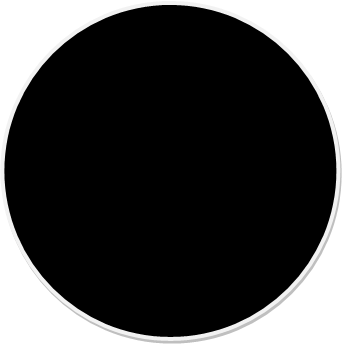 Бий-Мурза МантаевВЕЧНЫЙ ВТОРНИК   Белая притча в 2-х частяхЛИЦА:КЕНТАВРИУДАЕВРОПА ЭХОСИЗИФКЛЕОПАТРАГОМЕР     ЭЙНШТЕЙНЧИНГИСХАН ЧИОФУРИЯГОЛОСА ИЗ ЗАЛАЧасть первая.Сцена освещена ярким белым светом и представляет собой белую безбрежную простыню-пустыню. Процесс заполнения зала публикой фиксируется камерами и размыто проецируется на все белое пространство сцены.Незадолго да начала спектакля персонажи то появляются на сцене в поисках чего-то или кого-то, то исчезают в складках белых простыней. Все они облачены в белые одежды. В руке у каждого белая подушка. В зале гаснет свет. Издали доносится стрекот одинокой цикады. ПЕРВЫЕ ГОЛОСА ИЗ ЗАЛА: Ты выключила утюг? А ты закрыл кран в ванной?Я первым спросил. Первым. Ты никогда не был первым. Ты всегда девятый.К своему статусу я отношусь философски. Кстати, мне здесь досталось кресло Сократа. Девятое место в девятом ряду.Успокойся, Сократ. Утюг я взяла с собой. Он в моей сумке.Ты в своем уме, милая? Я не дура, чтобы жить своим умом!-     Боже мой, утюг до сих пор горячий! -     Он долго остывает. Не то, что ты…       Слышен стрекот одинокой цикады.ВТОРЫЕ ГОЛОСА ИЗ ЗАЛА: -  Просила же тебя, закажи билеты до или после вторника, а не во вторник. -  Чем ты не довольна, дорогая?-  Меня не устраивает место, в котором я сижу. -  Не капризничай. Судьба усадила тебя в кресло, в котором ты не ты, а святая мать Тереза.Слышен стрекот одинокой цикады.ПЕРВЫЕ ГОЛОСА ИЗ ЗАЛА: - Ты закрыл кран в ванной или нет?- Не помню. Это надо же додуматься – сунуть горячий утюг в сумку, где лежат наши паспорта.- Глупо думать об удостоверении личности в кромешной тьме.- И в могиле необходим документ, доказывающий, что умер именно ты, а не твоя жена. Слышен стрекот одинокой цикады.ТРЕТЬИ ГОЛОСА ИЗ ЗАЛА: - Господи, на что людям какие-то документы, когда все на свете божьи твари? - Не все на белом свете божьи твари, мой ангел. Есть и такие, которые просто твари. - К счастью, у нас во вторник украли паспорта. И утюг наш перегорел во вторник. Выходит, мы божьи твари. Ты и я. Не так ли, мой пёсик? - Да, мой ангел, ты права. Права все вторники кряду. Слышен стрекот одинокой цикады.ВТОРЫЕ ГОЛОСА ИЗ ЗАЛА: - Я не хочу быть ни матерью, ни Терезой. И тем более святой. Хочу быть Шехерезадой!- Ну и что? Я тоже не был никогда Калифом. Но вот, сижу на его месте и не ропщу.- Наконец-то! Наконец-то я догадалась! Ты удачлив лишь на час. Я уйду от тебя. И от себя. Уйду в Шехерезаду.Слышен стрекот одинокой цикады.ПЕРВЫЕ ГОЛОСА ИЗ ЗАЛА:- Кран из ванной в кармане твоих брюк.  - С чего ты взяла? - Я нащупала его в твоем правом кармане. Ты опять закрыл его не до конца. И из него капает твоя память. Кап-кап. Девять капель за девять секунд. - Нет крана в моем кармане. И себя самого нет в кармане моей памяти. Слышен стрекот одинокой цикады.ТРЕТЬИ ГОЛОСА ИЗ ЗАЛА: - Да, мой пёсик, мы божьи твари. Потому нам и достались именно эти кресла. Места Адама и Евы. - Разумеется, мой ангел. За эти места я заплатил все наши сбережения. Теперь нам не на что купить даже бигуди для твоей болонки. - Не переживай, мой песик. Места Адама и Евы стоят таких затрат. А шерсть моей болонки будем накручивать на твои пальцы…   ПЕРВЫЕ ГОЛОСА ИЗ ЗАЛА:- Нет крана в моем кармане! - Есть. Я верю своей левой руке больше чем тебе.- Да, в жизни ты левша. На обе руки. А кто ты тут, милая?- Я здесь - Семирамида. И у меня Висячие сады. - Да. Я вспомнил. Твои сады действительно висят.  Звук звонкой пощечины. ЧЕТВЕРТЫЙ МУЖСКОЙ И ПЕРВЫЙ ЖЕНСКИЙ ГОЛОСА ИЗ ЗАЛА:- Женщина, за что ты влепила мне пощечину? - Я твоя жена. У меня есть рука. У тебя есть щека, которая почему-то не брита.- У меня нет ни бритвы, ни жены. Есть только желания. - Желания?! Ой, кажется ты не девятый! - Я не девятый. Я сантехник.- И в чьём же кресле ты сидишь, сантехник?- Мне выпало место Авраама.- Какого Авраама? Праведника или президента? - Не знаю. Никогда не слышал ни о том, ни о другом. Я чиню в отеле краны. Там в сортире я и нашел билет, в котором указано это место. - Боже мой, как опасна жизнь!- Если тебе страшно, можешь не вынимать свою левую руку из правого кармана моих брюк. - Спасибо, Авраам. Я так и поступлю, Авраам. Твой кран в кармане уже не течет, Авраам.  Я не буду больше спрашивать у мужа, закрыл ли он кран в ванной…    Слышен стрекот одинокой цикады.ТРЕТЬИ ГОЛОСА ИЗ ЗАЛА:- Адам. - Да, Ева.- Может мне зачать, мой песик? - Зачем? - Чтобы стать праматерью нового человечества. - У меня другое на уме. - Что у тебя на уме, Адам?         - Рожай от кого хочешь.  А я бы хотел вернуться в Эдем. Без паспорта. Без утюга. И без тебя. - А моя болонка?! Ты подумал о ней, мой песик?! На чьи пальцы я буду наматывать ее шерсть?! Рев пролетающего реактивного лайнера. На сцене появляется Эхо. Он держит у уха мобильный телефон, кивая и кланяясь попеременно в разные стороны.Тишина.ЭХО. Фу-у! Пролетела фурия…  И опять наорала…  И опять из-за этой цикады… (Глядя вверх). Ну не могу я обнаружить ареал обитания этой одинокой цикады! Эта тварь талантливо таится то в одной щели столетий, то в другой! (Подняв упавший сверху белый мешочек.) Опять семечки. И опять тыквенные. Мое жалкое жалование. Могла бы хотя бы раз одарить меня горячим черным кофе и холодным ломтиком алого арбуза. (Яростно). Не говоря уж, об исполнении другой моей мечты заветной! (Садится на подушку, скрестив ноги).Появляется Сизиф в обнимку со своей подушкой.СИЗИФ. Эхо… Эхо… Эхо… ЭХО (грызя семечки). Что за жизнь?! Опять семечки пережарены! СИЗИФ. Эхо… Эхо… Эхо…ЭХО. Согласен, тыквенные семечки полезны при простатите! Но только сырые!СИЗИФ. (яростно). Эхо-о-о! ЭХО (яростно). Да-а-а, Сизиф!  Да, родной! Ты опять по поводу своего имени?!СИЗИФ. Опять. Вновь. И даже снова. ЭХО. Не допекай меня. Я отдыхаю. СИЗИФ (упав на колени). Помоги мне, Эхо. Помоги же, наконец. Смени мне имя. ЭХО. Сизиф, отстань. Не мешай мне грызть смачно семечки.  СИЗИФ. Назови меня любым именем. Я согласен.  ЭХО. Нет у нас свободных имен. Даже кличек не осталось. СИЗИФ (яростно). Я больше не хочу быть Сизифом! Не хочу!ЭХО (встав, яростно). А ты спросил меня, хочу ли я быть Эхом?!   СИЗИФ. Прости. Не спросил. Все недосуг.ЭХО. А ты спроси. Спроси и отвали от моего тела на пол столетия. СИЗИФ. Хорошо. Спрошу. Эхо, ты хочешь быть Эхом?ЭХО. Хочу. СИЗИФ. И свое имя тебя не раздражает?ЭХО (садится). Я обожаю свое имя. Особенно, когда меня окликают ласково – Эхунчик. Или Эхуля.    СИЗИФ (встав с колен, мечется по сцене). А меня угнетает мое имя! С этим именем меня неодолимо тянет доказать всему человечеству, что я способен водрузить  свой тяжелый камень на вершину своей высокой горы! Но я никак не могу найти свой тяжелый камень и свою высокую гору!    ЭХО. Вот в нашем семисотом секторе обитает один субъект. Так он очень даже доволен своим именем. И гордится им. Хотя и зовут его Навуходоносор. СИЗИФ (упав на колени, шепотом). Эхо! Эхунчик! Эхуля! Дай мне его имя! А его назови Сизифом! ЭХО. Нельзя Навуходоносора назвать Сизифом. У него другая история личной и общественной жизни.  Да и диагноз у него другой нежели у тебя. СИЗИФ. Так поменяй наши истории жизни и наши диагнозы. Я буду тебе благодарен каждый вторник. ЭХО. Каждый примат, вроде тебя, должен сполна искупить свою историю жизни и свое имя. Ты – Сизиф. И останешься Сизифом до Судного дня. А после можешь выбрать себе любое имя.СИЗИФ. И когда же наступит Судный день? ЭХО. Между вторниками. Во вторник. СИЗИФ. Мне надоело ждать! Я с ума сойду! Окончательно!       ЭХО. Не тужи. Наедине я стану звать тебя ласково – Сизя. Это все, что я могу для тебя сделать. (Ложится). СИЗИФ (кружит вокруг Эхо). Сизя… Сизя… Сизя…ЭХО (громогласно зевнув). Повторяй. Привыкай.СИЗИФ. Слыть Сизей не к лицу мне, бывшему царю Коринфа! ЭХО. Тогда буду звать тебя по-прежнему, Сизифом. Смирись. И живи как живется.СИЗИФ. А зовясь Сизифом, я тоскую. Тоскую по своему вечному труду. ЭХО (вскочив на ноги). А ты спросил меня?! Спросил, о чем тоскую и о чем мечтаю я?! Я – Эхо всех времен и народов!    СИЗИФ. И о чем же мечтает Эхо всех времен и народов?ЭХО. О чашке горячего черного кофе и ломтике холодного алого арбуза. А более всего… (Напевает). А более всего я мечтаю о фиолетовой флейте поперечной! СИЗИФ. Не хило!ЭХО. Имею право! (Ложится).СИЗИФ (бродит по сцене).  Каждый вторник я неустанно ищу в пустыне тяжелый камень и высокую гору. Но нахожу всегда лишь черепа младенцев, а в них – золотых жуков. ЭХО. Золотых священных скарабеев.СИЗИФ. Вот и на этот раз нашел крупного золотого священного скарабея. ЭХО. Молодчина! (Встает, идет к нему). Скажи мне, бывший царь Коринфа. Неужели был так сладок для тебя твой тяжкий труд? СИЗИФ (подбрасывая вверх и ловя свою подушку). Да!.. Да!.. Да!.. ЭХО. Ты вечно катил свой тяжелый камень к пику своей высокой горы. И вечно надеялся, что водрузишь его на вершине. Но у самой вершины твой камень всегда срывался вниз.      СИЗИФ (гордо). Ну и что?! Зато я вечно спускался к подножию горы за своим камнем, чтобы снова катить его к вершине!ЭХО. Уважаю. Не зря Камю из сектора словесности назвал тебя пролетарием богов.СИЗИФ. Спасибо… Так вот, спускаясь вечно вниз за камнем, я вечно думал. А нынче я не шевелю мозгами.     ЭХО. И не надо. Не шевели. Много столетий кряду столько мудрецов ворошили свои извилины. Извлекали из черепов своих формулу мировой гармонии и человеческого счастья. И чем все кончилось? СИЗИФ. Тебе лучше знать. Ты - Эхо всех времен.ЭХО. А кончилось все пустыней и россыпью на ней черепов младенцев. СИЗИФ. Вспомнил. Я вспомнил твой рассказ о моей прошлой жизни. ЭХО. А я забыл. Ну-ка, напомни мне о своей прошлой жизни. А я буду грызть семечки и выплевать лузгу в твое прошлое.СИЗИФ (ступая в сторону зала). Когда-то я был правителем Коринфа. И неустанно думал о благополучии людей, живущих в моем царстве. И я дал им такую жизнь. Но мой народ вдруг отвернулся от меня. Люди стали поклоняться приблудному хромому горбуну, которого на лбу красовалось родимое пятно в форме коричневого банана.  Люди истово гладили его горб, который, по их мнению, принесет им больше добра и счастья. И этот хромой горбун захотел стать правителем в моем царстве. И мой народ поддержал его желание… Такую вот грустную историю обо мне поведал ты во вторник…ЭХО. Знаешь, я неисправимый болтун. Услышу что-то и тут же озвучу эту информацию. Ладно, выложу тебе еще кое-что. Ты забыл упомянуть, что твоя красавица жена тут же вышла замуж за этого горбуна. А твой любимый сын отрекся от тебя и назвал горбатого своим отцом.СИЗИФ. Эх, была бы дочь, она бы ни за что не предала меня!   ЭХО. Ха-ха! Хо-хо! И маленькое хи-хи!.. Да твоя дочь отравила бы свою мать, а сама бы вышла замуж за горбуна!.. На, дружок, прими пилюлю оптимизма. Проглоти и забудь о печалях прошлой жизни.  СИЗИФ. Спасибо… Вкусно… Эхо, засватай мне Клеопатру. ЭХО. Зачем?СИЗИФ. Женюсь на ней.  Может это мне поможет забыть себя. ЭХО. Не получится. СИЗИФ. Почему?ЭХО. Клеопатра помешана на полководцах. А ты не полководец. СИЗИФ. Да. Я не полководец. И обречен быть Сизифом до Судного дня. Грустно.ЭХО. Пройдет. Пилюля поможет. (Роется в его подушке). Напомни мне, о чем ты думал, когда спускался вечно к подножию своей горы за своим тяжелым камнем. СИЗИФ. Не помню. ЭХО. Не ври, Сизя! (Яростно). О чем ты думал, спускаясь за своим камнем?! СИЗИФ. Я сладостно думал о том, что когда-нибудь водружу свой тяжелый камень на вершине своей высокой горы и смогу наконец-то дать надежду всем неудачникам, что недостижимая мечта – достижима.  Это же здорово, Эхо. Так же здорово, как вечная песнь цикады... Кстати, что с ней?! Что с цикадой, Эхо?! Она давно не пела! ЭХО. Не волнуйся. Скоро вновь заголосит это несносное насекомое… Сизя!СИЗИФ. Я – не Сизя! Я – Сизиф!ЭХО. Ладно, гордец. Ты – Сизиф. И ты говорил о крупном золотом священном скарабее. СИЗИФ. Да. Говорил. Он в моей подушке.ЭХО. В твоей подушке только пух. Признайся, ты подарил скарабея Клеопатре за поцелуй?СИЗИФ. Нет. Наверно он выпал из подушки, когда я подбрасывал ее.ЭХО. Ползай, бывший царь Коринфа. Ползай. Будем искать. Оба ползают по полу.СИЗИФ. Зачем тебе столько золотых скарабеев, Эхо?  ЭХО. Это не мне. Не мне. Не мне.СИЗИФ. А кому?ЭХО. Это нашей бедной богине, которая пролетает по вторникам над нами.  СИЗИФ. На что богине нужны жуки из черепов младенцев?ЭХО.  Скажу тебе по секрету. Несчастная она, наша богиня. У нее бычья булимия. Она родилась с двумя желудками. Она ест все, что есть в природе всей планеты. Ест во сне и наяву. СИЗИФ. С двумя желудками? Странная богиня!ЭХО. После священных скарабеев, она хочет полакомиться цикадой. И требует, чтобы я казнил это насекомое и отправил ей эту последнюю на белом свете цикаду…СИЗИФ (яростно). Последнюю цикаду?! Мою единственную радость?!ЭХО. Успокойся. Эту цикаду не так-то легко обнаружить в щелях столетий…Фу-у, нашел я твоего скарабея. (Встает.) Отменный экземпляр. Ты прирожденный археолог, Сизя.  Ступай.  Продолжай искать свой тяжелый камень и свою высокую гору.   СИЗИФ (уходя).  Боюсь, невозможно найти то, чего нет на белом свете. ЭХО. Сизя, стой! Стой! И ступай ко мне!СИЗИФ. Отстань. Пойду. Поцелую КлеопатруЭХО (ему вслед). Помнится, не было у нас тут теории относительности! Потом к нам поступил Эйнштейн! И он нашел-таки ее – эту теорию! Нашел и сделал ее своей! Теперь он делится со всеми своей теорией!СИЗИФ (бежит к нему). Эхунчик, представь меня Эйнштейну! Пусть научит меня находить то, чего нет! ЭХО. Сам познакомишься. Эйнштейн по вторникам гуляет в округе со своей теорией. Иногда заглядывает и в наш сектор. Ты его сразу узнаешь. СИЗИФ. Как? Как я его узнаю?ЭХО. При встрече он всем показывает язык. Слышен стрекот одинокой цикады. СИЗИФ. О-о! Поет! Опять поет цикада! ЭХО. Она плачет.СИЗИФ. Она поет! А когда она поет, я смутно начинаю вспоминать то, что ты никогда не говорил мне о моей прошлой жизни! ЭХО. Она просто рыдает в ожидании моего ногтя, тварь живучая! Из-за нее наша богиня постоянно называет меня задницей! СИЗИФ (уходя). Умолкла цикада. И снова в голове моей лишь твои слова. (Исчезает).ЭХО. У нас разные уши, Сизя. И разные души. (Уходя). Где же ты прячешься, несносная цикада?! (Исчезает в складках простыней). КЛЕОПАТРА (пересекая сцену). Где ты?! Где ты, мой потный полководец?! (Исчезает). ИУДА (пересекая сцену). Я вечность в пути в этом вечном вторнике! Но никак не дойду до леса! (Исчезает). ЕВРОПА (пересекает сцену). Париж! Ля-ля-ля! Ля-ля-ля! Париж! (Исчезает). Появляется Кентавр, неся на спине Гомера. Они кружат по сцене.ГОМЕР. Столько волн! КЕНТАВР. Столько волн. Столько волн.ГОМЕР. Столько волн!КЕНТАВР. Столько волн. Столько волн.	ГОМЕР. Столько волн!КЕНТАВР. Столько… ГОМЕР. Столько волн!КЕНТАВР. Волн… ГОМЕР. Что с тобой, мой Кентавр? Ты устал?КЕНТАВР. Очень. ГОМЕР. Потерпи. Донесем до человечества мою поэму о волнах и отдохнем.КЕНТАВР. Гомер, может откажемся, наконец, от этой затеи? ГОМЕР. Что за крамольная мысль?! КЕНТАВР. Сползай с моей спины. ГОМЕР. Кентавр, ты опять болезненно бунтуешь! КЕНТАВР.  Снова нещадно ноют все суставы.  ГОМЕР. На то они и суставы, чтобы ныть. В путь!КЕНТАВР. Сползай. Не то сброшу.ГОМЕР. Нет! Неси меня к человечеству! КЕНТАВР (присев на корточки, скидывает Гомера на пол). Ползи сам к человечеству.ГОМЕР (жалобно). Куда мне, Кент? Я стар. И слеп от рождения.КЕНТАВР. Вот и сидел бы дома, и пел бы свою поэму эллинам. ГОМЕР. Элладу я уже воспитал. Так сказал сам Платон. Теперь настал черед человечества. Я промою ему мозги волнами моей новой поэмы. И ты должен…КЕНТАВР. Я должен лечь и на три века сомкнуть свои веки. ГОМЕР. Ты обязан! Я плачу тебе! Каждый вторник! По яйцу! Куриному!КЕНТАВР. По яйцу? Куриному? Каждый вторник? ГОМЕР. А разве в мире есть другие дни? КЕНТАВР (яростно). Да у меня во роту не было даже маковой росинки с той далекой Микенской эпохи!ГОМЕР. Хорошая была эпоха. Росистая. Не то что все остальные.КЕНТАВР. Не буди меня, Гомер. Буду спать три века. (Ложится, подложив подушку по ноги).  ГОМЕР. Не засыпай, Кент. Ты получишь яйцо.КЕНТАВР. Не верю. ГОМЕР. А ты попробуй поверить. В предпоследний раз. КЕНТАВР (садится). Ладно. И где же оно? Где яйцо куриное?ГОМЕР. В Элладе. Лежит на ладони Платона. Благословляя меня на благое дело, Платон похлопал меня по плечу. Я поймал его руку и положил яйцо ему на ладонь. КЕТАВР. Зачем?!ГОМЕР. Дабы не разбить в дороге невзначай. Ведь тогда тебя не было рядом со мной. КЕНТАВР. Верно. Я встретил тебя позже. В оливковой роще. Ты натыкался на деревья и не мог никак выбраться из Эллады. ГОМЕР. Так что, Кент, твое яйцо покоится в целости и сохранности на ладони Платона.КЕТАВР. Уверен?ГОМЕР. Платон не плут! КЕНТАВР. Заползай ко мне на спину. Возвращаемся в Элладу. ГОМЕР.  Во вторник. (Садится ему на спину).  Сначала дойдем до человечества, образумим его моей лапидарной поэмой, а потом потопаем кратким путем к Платону.  КЕНТАВР (плача). Где же оно?! Где?! Где это чертово человечество?! ГОМЕР. Я дал тебе надежду, Кент. Так вдохновись ею, и – в дорогу. КЕНТАВР (мечтательно). Яйцо на ладони Платона… Белое... Овальное…  ГОМЕР. Возможно, даже с двумя желтками.КЕНТАВР. С двумя желтками! Это меняет дело! Я опять окрылен, Гомер! Готов немедля ринуться галопом к цели!  ГОМЕР. Вперед, мой Кентавр!КЕНТАВР. Пой свою поэму, сказитель!  (Трогается в путь, забыв на полу свою подушку).ГОМЕР. Столько волн!КЕНТАВР.  Столько волн! Столько волн!ГОМЕР. Столько волн!КЕНТАВР. Столько волн! Столько волн! Скрываются в складках простыни-пустыни.ЕВРОПА (пересекая сцену). Париж! Ля-ля-ля! Ля-ля-ля! Париж!ЭЙНШТЕЙН (пересекая сцену). Привет, Европа! ЕВРОПА. Привет, Эйнштейн!ЭЙНШТЕЙН. Европа! Боже мой! Ты все еще беременна?! ЕВРОПА. Столетия кряду на сносях, а схваток все нет и нет. ЭЙНШТЕЙН. Не унывай, Европа. По моей теории относительности роды иногда случаются. ЕВРОПА. Устала ждать. Ускорь мои роды, теоретик.ЭЙНШТЕЙН. Слушай и запоминай, Европа. Гравитационные эффекты обусловлены не силовым взаимодействием тел и полей, находящихся в пространстве-времени, а деформацией самого́ пространства-времени. Поняла?ЕВРОПА. Продолжай. Может и пойму.  ЭЙНШТЕЙН. В твоем случае, Европа, ты сама являешься деформацией в пространстве-времени.  Поняла?ЕВРОПА. Да. Нельзя спать со всеми одновременно. ЭЙНШТЕЙН. Ух ты какая! Поняла! Значит, не совсем дура! ЕВРОПА. Спасибо. Поцелуй меня, Эйнштейн. ЭЙНШТЕЙН (уходя). Прости. Я целую только Клеопатру.ЕВРОПА. Извращенец! (Ему вслед). И что же мне делать дальше?! ЭЙНШТЕЙН. Пой про Париж. Прощай. (Исчезает). ЕВРОПА (уходя). Париж! Ля-ля-ля! Ля-ля-ля! Париж! (Исчезает). Появляется Клеопатра. За ней идет усталый Иуда.ИУДА. Далеко ли?! Далеко ли до леса, Клеопатра?!   КЛЕОПАТРА. Иуда, ты задолбал меня этим вопросом.ИУДА. Что поделать?  Не могу никак дойти до леса. (Схватив ее за плечи). Скажи мне, далеко ли до леса?!КЛЕОПАТРА. Не липни ко мне, Иуда.  Я не знаю, что такое лес. ИУДА (тряся ее, истошно). Я же рассказывал тебе о лесе! Как ты могла забыть?!КЛЕОПАТРА. Я все забываю. Ничего не помню, кроме потного полководца и простыни.  ИУДА. А что такое – простыня? КЛЕОПАТРА. Отстань. Не до тебя мне. ИУДА. Прошу тебя, царица, просвети меня насчет простыни. КЛЕОПАТРА (уходя). Всякое просвещение чего-то стоит. Хотя бы золотого скарабея.ИУДА (догнав, хватает ее за ногу). Я как раз во вторник нашел золотого скарабея в черепе младенца. Я дам его тебе. Расскажи мне о простыне. КЛЕОПАТРА (распевно). Простыня… Простыня…  Простыня – это кусок универсальной ткани, которым мы пользуемся от первого крика и до последнего вздоха.ИУДА. Ага. От первого и до последнего. А между ними? КЛЕОПАТРА. А между ними на простыне слагают стихи на заданную тему. Кто-то творит на ней поэмы или сонеты. А кто-то только вирши в три строки… О-о! Как талантливо я занималась той божественной поэзией с потными полководцами!  ИУДА (шепотом). А давай напишем что-нибудь в соавторстве. КЛЕОПАТРА. Иуда, ты не полководец. ИУДА. Зато я потный. (Гладя ее ногу). Взмок жутко в поисках леса. Думаю, этого достаточно, хотя бы для виршей в три строки.  КЛЕОПАТРА. Занимайся этим с дешевой графоманкой! И не смей меня беспардонно лапать! Я не проститутка! Я поэтесса! Заплати за простыню, Иудушка! ИУДА. Иудушка!.. Так ласково со мной не обращалась даже мама. Она родила меня, запеленала и – забыла распеленать. Это я образно выразился. (Плачет). А еще она! А еще она!.. КЛЕОПАТРА. А еще ты бредишь лесом. Готов говорить о нем до самого Судного дня. ИУДА (садится). Я обожаю лес! Я расскажу тебе опять о лесе!КЛЕОПАТРА. Сначала заплати. А в благодарность я вновь выслушаю твой страстный сказ о лесе.ИУДА. Нет, сначала о лесе, а уж потом я оплачу за простыню и все остальное.  КЛЕОПАТРА. Да, Иуда, нелегко тебя распеленать. Ладно, слушаю твой сказ о лесе.ИУДА (встав, вдохновенно). Лес!.. Лес – это счастливое сообщество деревьев! Деревья живут там меж собой в мире и согласии! А также в ладу со своей судьбой Деревья талантливо тянутся к небу, не ведая ни зависти, ни клеветы, ни алчности, ни злобы, ни измены!      КЛЕОПАТРА. Надо же, как тоскливо там устроена жизнь. Я бы сдохла в лесу от скуки… (Роется в его подушке). Я поняла тебя, Иуда. Ты хочешь найти в лесу толстый гладкий баобаб и привязать к нему свою судьбу-верблюдицу.ИУДА. Мне не нужен баобаб. Я хочу найти в лесу терновые кусты с длинными острыми шипами на ветвях. За ними-то я и выхожу в путь каждый вторник. Но не могу никак дойти до леса. (Схватив ее за плечи, яростно). Запомни, Клеопатра! Баобаб не может жить в лесу! Баобабу в лесу очень тесно!  (Долго целует ее в губы). На заднем плане появляется Эхо.    КЛЕОПАТРА (вырвавшись). Тьфу! Снова всю слюну высосал, вампир. Опять во рту сухо как в Сахаре. ИУДА. Прости. Без влаги мне не осилить долгую дорогу к лесу. КЛЕОПАТРА (обшаривая на нем одежду). Зачем? Скажи, зачем? Зачем нужны тебе эти терновые кусты? Да еще с длинными острыми шипами на ветвях?ИУДА (шепотом). Тихо. Нас могут подслушать. Прижмись ко мне. Плотнее. КЛЕОПАТРА. Что ты задумал, Иуда?ИУДА (шепотом).  Я замыслил посадить терновые кусты с острыми шипами на ветвях у врат всех храмов мира!КЛЕОПАТРА. Что за безумные мысли? Ты обалдел?ИУДА (шепотом). Не я! Они! Это они там балдеют! И те, и другие! Забыли напрочь, что такое боль! Пусть напарываются на длинные острые шипы кустов терновых! Пусть боль напомнит им о россыпи черепов младенцев по всей пустыне! КЛЕОПАТРА. Я горжусь тобой, Иуда. Но где золотой скарабей? Его нет ни в тебе, ни в подушке.  ИУДА. Вспомнил. Я обменял его у Эхо на пилюлю надежды. Следующий скарабей будет твоим. (Целует ее в лоб). Прощай, царица. Я ухожу. Опять иду искать божественное сообщество деревьев.  Надеюсь, выполнима миссия моя.  (Исчезает).   КЛЕОПАТРА. Чуть не изнасиловал меня, гаденыш. Причем бесплатно. Одно утешение – Иуда всегда помнит, что целует царицу... (Танцуя в ритме своих реплик). Царицу… Царицу… Но нынче вторник… И я рабыня...  Рабыня...  Мету пустыню… Перебираю здесь сор столетий… Но даже пребывая в рабстве… Но даже пребывая в рабстве, я делаю свою работу с величием истинной царицы... (Яростно). Ты слышишь меня, Цезарь?!ЭХО. Да-а-а! Я слышу тебя, Клеопатра! КЛЕОПАТРА (застыв в позе плие).  Цезарь? Неужели это ты? ЭХО. О-о-о! Ты забыла мой голос, царица?!  КЛЕОПАТРА. Нет, нет! Я даже помню твое имя, Юлий! ЭХО. Помнишь мое имя, но целуешься с Иудой?!  КЛЕОПАТРА. Не думай дурно обо мне, мой полководец! Почти девственницей я стала здесь! (Медленно ступая в сторону зала). Где же ты, Цезарь?! Я не вижу тебя! Во мраке твой тронный зал!..  ЭХО (направляется к ней). Не туда. Не туда опять ты топаешь, древнеегипетская бестия. Не там твоя белая метла и совок твой бездонный. КЛЕОПАТРА (обернувшись). Эхо? Опять ты, дурачишься?..ЭХО. Не дурачатся лишь дураки. КЛЕОПАТРА (расплакавшись). Вновь Цезарь не восхитился моей родинкой над верхнею губой! О, мой Юлий! ЭХО. Не юли, Клеопатра. Твоя родинка аккурат под нижнею губой.КЛЕОПАТРА. Ах ты, старый соглядатай! (Бросив в него свою подушку). Так ты и снизу зришь, бесстыжий?! ЭХО. Нет нужды мне в смене ракурсов, родная. (Роется в ее подушке). Ты давно отсканирована со всех точек. Кстати, приматы планеты в экстазе, созерцая россыпь родинок на твоем теле.КЛЕОПАТРА. И видимо за это приматы прилично платят. Но почему-то не мне, а тебе.   ЭХО. Не мне. А нашей бедной богине. Платят нефтью, газом, водой, кофейными зернами, арбузами и музами.КЛЕОПАТРА. Богине?! За мои родинки?! (Яростно). А ничего, что я бедствую?! Хожу без нижнего белья, рискуя потерять остатки целомудрия?!ЭХО. Не буянь, бывшая царица. (Вернув ей подушку). Ты исправно получаешь свой процент от сборов.  КЛЕОПАТРА. Процент, равный одной пилюле. И то – раз в столетие.ЭХО. Эта пилюля очень дорого стоит. Приняв ее, ты видишь Сириус.  КЛЕОПАТРА. Да, после нее во мне сияет священный Сириус. Кстати, отстегни-ка мне мой процент.ЭХО. Отстегну. (Достав из кармана коробочку). Я не недоволен тобой, Клеопатра. (Копошась в коробочке). Опять в твоей подушке лишь птичий пух. И ни одного скарабея. Метешь ли ты пустыню, постельная поэтесса? КЛЕОПАТРА. Эхунчик, я снова потеряла в пустыне свою метлу, свой совок и саму себя. ЭХО. Поторопись с поиском. Найди метлу и совок. А искать себя бесполезно – не найдешь… Ага, вот твоя пилюля. На, прими свой процент волшебный, и не возникай сто лет.  КЛЕОПАТРА (проглотив пилюлю). Мерси тебе, маг моего мозга.    ЭХО. Иди. Работай. (Уходя). И я пойду. Навещу Шекспира.  КЛЕОПАТРА (уходя). Что ж, и я продолжу свою проклятую работу. Начну нынче со сбора фаллосов.ЭХО. Стой! (Идя к ней).  Где ты их узрела, Клеопатра?! Где?! КЛЕОПАТРА. Да везде. Вся пустыня усеяна усохшими пенисами. ЭХО. Это не пенисы. И не фаллосы. КЛЕОПАТРА. Это бывшие детородные органы! Они жалобно хрустят под ногами! (Рыдая). И наверняка они когда-то принадлежали потным полководцам! ЭХО (гладя ее по голове, шепотом). Успокойся. Это всего лишь пальцы. Указательные персты мудрецов, живших когда-то между Шанхаем и Шарм-эль-Шейхом. КЛЕОПАТРА (утирая слезы). Значит, у потных полководцев всё на месте? ЭХО (уходя). У них все на месте. И они по-прежнему потеют.   КЛЕОПАТРА (преградив ему путь). Эхунчик, милый, найди мне полководца!       ЭХО. Найду. Во вторник      КЛЕОПАТРА. Ты это обещаешь мне каждый вторник!ЭХО. И мне кое-что обещали сверху. Кофе, арбуз и флейту. И это кое-что я терпеливо жду с далекой эпохи Киссинджера. Жди и ты своего потного полководца. Я помогу.КЛЕОПАТРА. В сотый раз ловлю тебя на слове, Эхо!ЭХО. Уйди с дороги. Меня ждут пациенты.  (Уходя). Обострение у Шекспира, Шопена и Шопенгауэра… (Застывает, услышав стрекот одинокой цикады). В какой щели столетий на этот раз ты спряталась, зараза?! (Спешно покидает сцену). КЛЕОПАТРА. Ой! Сириус засиял в затылке! И я опять живу! (Ложится и засыпает).ЕВРОПА (пересекая сцену). Опять трещит эта букашка в моем мозгу, сбивая мня с ритма моей песенки... Пари-и-иж! Ля-я-я! Ля-я-я! Пари-и-иж! (Исчезает).ЭЙНШТЕЙН (пересекая сцену). Бедная Европа. Нет пользы ей от моей теории. Помоги ей, Господи. (Замечает спящую Клеопатру). Спасибо тебе, Господи, что ты даешь мне шанс целовать по вторникам твое терпкое творенье. (Целует Клеопатру).  КЛЕОПАТРА (сквозь сон). Продолжай, Антоний! ЭЙНШТЕЙН (уходя). Прости, Клеопатра. Меня ждет наука. (Исчезает). СИЗИФ (пересекая сцену). Нет нигде ни гор, ни камней. Нет даже миражей. И цикада перестала петь. Хорошо, хоть я наткнулся на Клеопатру. (Целует ее).КЛЕОПАТРА (сквозь сон). Продолжай, Цезарь! СИЗИФ. А кто будет искать тяжелый камень и высокую гору? (Исчезает). ИУДА (пересекая сцену). Я дойду до леса. Я найду терновые кусты. А Клеопатру поцелую позже, когда мне понадобится влага. (Исчезает).Появляется изможденный Кентавр, неся на руках Гомера.       ГОМЕР. Столько волн!  КЕНТАВР. Стооо!..ГОМЕР. Столько волн! КЕНТАВР. Вооол!..ГОМЕР. Кентавр, не халтурь! КЕНТАВР. Гомер, я выбился из сил!ГОМЕР. Ладно, спусти меня на землю. Передохни. КЕНТАВР. Спасибо, добрый гений… Какая удача! Я дошел до своей подушки! ГОМЕР. Выходит, мы уже были здесь? КЕНТАВР. И не раз. И не два. Дальше считай сам. ГОМЕР. Знаешь, мой поводырь, меня вновь озарила одна гнусная гипотеза. И снова я понял, почему мы тщетно кружим по пустыне.  КЕНТАВР (взбивая свою подушку). К чему ты клонишь, Гомер?  Хочешь меня в чем-то обвинить? (Ложится, подложив подушку под ноги).ГОМЕР. Да. Хочу. (Яростно). Мне кажется, что ты все время топаешь туда, куда направлен твой левый глаз! Мне так кажется!       КЕНТАВР (садится).  Я пользуюсь обоими очами. И держу путь прямо на Шанхай. Но все время возвращаюсь к своей белой подушке. Всё бело на белом свете. И в этой безбрежной белизне нет ориентира. Ни единого. (Яростно). Вот взять хотя бы утку! И та вся белая, паскуда! ГОМЕР (раздраженно). Озвучь свою мысль на ясной мне латыни! КЕНТАВР. На латыни это означает, что паскудная белая утка паскудно неотличима в паскудной белой реальности. И потому она не может служить нам ориентиром.ГОМЕР.  Но утки крякают. Не так ли?  КЕНТАВР. Не спорю. ГОМЕР. Кряк, кряк?КЕНТАВР.  Да. Кряк, кряк. ГОМЕР. Чем не ориентир?  КЕНТАВР. Белая утка не крякает.ГОМЕР. Крякает любая утка. И она должна.КЕНТАВР. А белой утке наплевать на долг! (Ложится). ГОМЕР (яростно). Что за утка такая?! И откуда она взялась?!  КЕНТАВР. Я как-то упомянул о ней. Вскользь. Во вторник. А она взяла и – прижилась.  ГОМЕР. Следи за своими словами, Кент. Да, объясни-ка мне смысл слова «белый».КЕНТАВР. Устал я твердить тебе на разные лады и на разных языках о сути белого цвета. ГОМЕР. Уважь слепого с рожденья старца. Попробуй разъяснить на сей раз на китайском. И я не стану докучать тебе о белом вплоть до самого Шанхая.   КЕНТАВР. Честно?ГОМЕР. Клянусь Платоном! КЕНТАВР (садится). Ладно. Настрой свои вкусовые рецепторы. ГОМЕР. Они готовы к приему информации на китайском.КЕНТАВР. Че-фей туо-шо?ГОМЕР. Уо-чё.КЕНТАВР. Фей-ти-чанг.ГОМЕР. Кум-кум чи-чё.КЕНТАВР. Вспомни теперь вкус соленой воды. ГОМЕР. Вспомнил. КЕНТАВР. А теперь вкус пресной воды.ГОМЕР. Вспомнил.КЕНТАВР. Так вот, белое – это когда вода не солона и не пресна. Или наоборот. Пресна и солона одновременно.ГОМЕР (вскочив на ноги, яростно). Какая же большая сволочь, эта белая утка!  КЕНТАВР. Ну вот, вроде разобрались.  Слышен храп спящей Клеопатры.ГОМЕР. Ты слышишь, Кент? Кажись, это голос охрипшей утки.КЕНТАВР. Это Клеопатра храпит, видно ей снится хреновый сон. (Ложится). Гомер, будь другом, спой мне колыбельную на древнегреческом. И не буди меня три столетия. ГОМЕР (напевает). Столько волн. Столько волн. И все они не солоны. И все они не пресны. И утка белая паскуда. Все молчит и молчит…  Кажись крепко уснул, мой поводырь. (Ползет к Клеопатре, напевая). Клеопатра! Клеопатра! Клевы щеки у тебя! (Находит ее на ощупь и целует нежно в щеки).  КЛЕОПАТРА (сквозь сон). О Антоний, ты вернулся! Продолжай!  ГОМЕР (уползая обратно). Прости, Клеопатра. Нельзя в моем возрасте бездумно тратить свои силы… Столько волн…  Столько волн… (Засыпает рядом с Кентавром и храпит).Появляется Эхо. Он подходит к Гомеру и Кентавру, бросает в их открытые рты по пилюле, затем извлекает из подушки Кентавра золотистого скарабея и отправляет его в свой белый мешочек. ЭХО. Счастливых сновидений, несчастный Кентавр!ЕВРОПА (пересекая сцену). Париж! Ля-ля-ля! Ля-ля-ля! Париж!  ЭХО. Европа, я искал тебя.  Подойди ко мне, милочка.ЕВРОПА (идет к нему). Иду к тебе, Эхо. Что еще мне остается делать? ЭХО. Глядеть под ноги, чтоб не споткнуться. ЕВРОПА. Споткнусь. Ну и что? ЭХО. А то, Европа. Упадешь. И случится выкидыш. ЕВРОПА. Это вряд ли. Я обречена на вечную беременность.  ЭХО (извлекая из ее подушки скарабея). Не унывай, Европа. ЕВРОПА. Эхо, ты знаешь, сколько их в моей утробе? ЭХО. Пока нет. А ты как думаешь, сколько?ЕВРОПА. Мне кажется их уйма! Их до черта в моем чреве! И ни один из них не желает выйти на белый свет!ЭХО. Может ты беременна новым человечеством, Европа?ЕВРОПА. Не знаю. Мне другое не дает покоя. Почему-то меня не тянет к соленому.  ЭХО. И токсикоз не мучает? ЕВРОПА. Нет. Не тошнит. (Глядя в даль, мечтательно). Но ты мне говорил, что когда-то… Давным-давно… Меня мило мучил токсикоз… Я тогда была божественно беременна от Зевса. И жила в оливковой роще у самого подножья Олимпа. (Яростно). Это был сладостный токсикоз!ЭХО (отходит в сторону). Верю, милая. У подножия Олимпа вкусен даже уксус. ЕВРОПА. А нынче токсикоза нет. И это меня очень удивляет.ЭХО. Европа, ты после Зевса пошла по рукам.ЕВРОПА. Ну было дело! Было! Ну и что?!ЭХО. А то, что у тебя аномальная беременность. Зачала от всех приматов планеты одновременно. В таких случаях не бывает токсикоза, моя дурочка.ЕВРОПА. Ты успокоил меня, Эхо. Теперь не буду удивляться. Но все же, когда я рожу?! ЭХО. Скорее всего во вторник.ЕВРОПА (яростно). Сколько же их у тебя, этих вторников?! ЭХО. Всего один. Но на все времена. (Протягивает ей пилюлю). Думаю, это поможет ускорить роды. Прими и пой беспечно про пустыню. ЕВРОПА. Про Париж. (Проглотив пилюлю, поет). Париж! Париж! Рожу в Париже! ЭХО. Нет больше Парижа. Он переименован в ЙоркЕВРОПА. Тогда рожу в Афинах!ЭХО. И Афины давно зовутся Йорком. И Каир, и Буэнос-Айрес, Манила, Берлин и Токио. Да и другие города и веси носят такое же название. Только Шанхай пока не Йорк. И Москва наполовину.ЕВРОПА. Рожу в Шанхае.ЭХО. Там очень шумно.    ЕВРОПА. Рожу в Москве.ЭХО. Там очень холодно. ЕВРОПА. И что ты предлагаешь? ЭХО. Рожай в тепле. Рожай в тишине. Рожай здесь. На краю пустыни.ЕВРОПА (яростно). Почему ты гонишь меня вечно на край пустыни?!         ЭХО. Всего лишь желаю счастья твоему будущему выводку, Европа. Знаешь, когда-то на краю пустыни был такой обычай – проносить младенцев под белой верблюдицей. Считалось, что это приносит счастье малышам.  ЕВРОПА. Младенцев? Под верблюдицей? Какой кошмар! Эхо, ты согласился бы творить такое со своими детьми?!   ЭХО. Да. Конечно. С радостью. Но у меня нет детей! Не было! Нет! И не будет!ЕВРОПА. Но почему?! Это же так просто! ЭХО (рыдая). У меня просто нет жены! И не было! Да и не будет! Никогда-а-а!.. Сядь рядом, утри мне слезы, а я снова изолью тебе свое горе. ЕВРОПА (присев рядом, утирает ему слезы). Бедный Эхунчик. Ты, наверное, слишком застенчив. Не робей.  Обернись золотым быком, как Зевс, мой первый муж, и затащи в свое стойло красавицу-коровушку.ЭХО. Я не Зевс. Я всего лишь Эхо. Да и не желаю я брать в жены кого-то из крупнорогатого семейства. Я всегда хотел жениться на ком-то из своего сословия. (Встает, бродит по сцене). Искал… Долго… Нашел… На северо-востоке... Из своего сословия… И сделал предложение… ЕВРОПА. И что?ЭХО. Сватовство не состоялось. Это Эхо оказалось моим Эхо.  ЕВРОПА. Печально. А ты не пробовал выйти замуж?ЭХО. Пробовал. Искал. Долго. Нашел. На юго-западе. Строил глазки. И так, и сяк…ЕВРОПА. И-и?! ЭХО. Но и это Эхо оказалось моим Эхом… (Яростно). И тогда я понял, чтобы ты ни затеял в жизни, всегда тупо натыкаешься на самого себя!   ЕВРОПА. Бедный Эхунчик, ты верный сын своего сословия.ЭХО. Спасибо, милая, спасибо. (Встав на колени). Умоляю, роди на краю пустыни! Пусть будут счастливы хотя бы твои дети! А я потом их всех усыновлю! ЕВРОПА. Я пойду на край пустыни, Эхо! И рожу там! И пронесу своих младенцев под белою верблюдицей! Пусть будут счастливы мои родные и твои приемные дети!ЭХО. Ты моя умница! (Гладит ее по голове). Вот только есть одна загвоздка. Небольшая. Там нет пока верблюдицы. ЕВРОПА. Что, отменен обычай посвящения детей в счастливых? ЭХО. Понимаешь, этот обычай не устраивал борцов за права верблюдиц в пустыне. И эти чуваки из-за океана истребили в пустыне всех младенцев. И ввели в пустыне иной обычай. День дочери сурка, спящей напропалую с сыном скунса. ЕВРОПА. А что же стало с верблюдицей?ЭХО. Она ушла. Восвояси. Что ей делать на краю пустыни, если нет там голосящих младенцев, которых она могла бы осчастливить? ЕВРОПА (рыдая). Я не стану проносить своих детей под сурком или скунсом! ЭХО. Ты не переживай, Европа. Ступай на край пустыни.  Тужься как следует. Роди всех разом. Ущипни их, чтоб орали. И жди. Верблюдица услышит голоса твоих младенцев и вернется.  Рев пролетающего реактивного лайнера.Эхо поспешно подносит к уху телефон и кланяется во все стороны. Европа поглаживает свой живот, глядя вверх.ЕВРОПА. Снова лайнер летит над нами. Интересно, откуда и куда?ЭХО. Из Йорка. В Йорк. Через Йорк.  (Пряча телефон, в сторону). И снова эта фурия назвала меня задницей! И приказала немедленно казнить цикаду! А о мечте моей даже не заикнулась!  Сверху падает мешочек с семечками.ЕВРОПА (подняв мешочек).  Ой, какая прелесть! На мешочке изображение башни Эйфеля! Наверно в нем парфюм от Коко!ЭХО. Отдай. (Забрав у нее мешочек). Это мои семечки. Тыквенные. (Прислонив ухо к ее животу, весело). Ну что, будущее человечество, желаешь явиться в божий мир на краю пустыни?!  ЕВРОПА. Молчат? ЭХО. Кричат. ЕВРОПА. О чем? ЭХО. Требуют кучу гарантий. ЕВРОПА. Каких?ЭХО. Чтобы в их будущей жизни не было королей, корсаров, парламентов, петухов, бульдогов и банкиров.ЕВРОПА. Я горжусь ими! Они не родились, но уже мудры, как монголы.  ЭХО. Ладно, Европа, ступай. И пой эту песенку. (Напевает). На краю пустыни мы посадим дыни!ЕВРОПА (уходя).  Париж! Ля-ля-ля! Ля-ля-ля! Париж! (Исчезает).  ЭХО (глядя ей вслед). Какое счастье, что я вечно холост! Эх, мне бы еще горячий черный кофе с ломтиком холодного алого арбуза, да фиолетовую флейту поперечную! И я бы произнес тогда: «Жизнь прекрасна»!КЛЕОПАТРА (вставая). Вряд ли. Ты не получишь все это, Эхо. ЭХО. Не каркай, Клеопатра. Не сбудется твой прогноз.КЛЕОПАТРА. Сбудется. Твоя богиня жаднее сотни ненасытных жаб.  ЭХО. Не смей спросонья оговаривать Мамону! КЛЕОПАТРА. Ха-а! Вот ты и прокололся, Эхо! ЭХО. В смысле?КЛЕОПАТРА. Ты при мне назвал вслух ее имя – Мамона. ЭХО. Замолчи! Забудь! КЛЕОПАТРА. У богини не может быть такое имя. Скорее всего она прожорливая жена непотного полководца. ЭХО. Зевни спросонья и ступай в пустыню! И забудь о ней до Судного дня!КЛЕОПАТРА (зевая, потягивается). Забуду. При одном условии.ЭХО. Не ставь мне ультиматум, бестия! (Уходя). Иди отсюда. Пустыня ждет тебя.КЛЕОПАТРА (преградив ему дорогу). Я тоже жду полководца. И давно. И ты найдешь мне его. Иначе все узнают ее пошлое имя. И не только это.ЭХО. Шантаж? Это что-то новенькое. КЛЕПАТРА (наступая на него). Немало тайн спонтанно выболтал ты при мне. Теперь я узнала и ее имя. Эхунчик, ты же гибкий гад. Стоит ли рисковать, навлекая на себя гнев Мамоны за твою болтливость?    ЭХО (шепотом). Не произноси это имя! КЛЕОПАТРА. Подумай, Эхо. Горячий кофе… Холодный арбуз…  ЭХО. И фиолетовая флейта... КЛЕОПАТРА. Поперечная?..ЭХО. Ага. Альтовая…    КЛЕОПАТРА. Диапазон — более трёх октав... ЭХО. Тембр ясный и прозрачный...КЛЕОПАТРА. В среднем регистре…ЭХО. А в нижнем – шипящий…КЛЕОПАТРА. И несколько резкий — в верхнем! ЭХО. Клеопатра, я не гад, хотя и гибкий. Забудь все, что я спонтанно выболтал. Будет тебе полководец.КЛЕОПАТРА. Потный! ЭХО. Уговорила. Я шел как раз в тот сектор, где обитает Чингисхан.  КЛЕОПАРА. Мне нужен Цезарь.ЭХО. Нет у нас ни Цезаря, ни Македонского. Странный нынче вторник в мире.  Нет даже традиционного Наполеона. Слушай, а не устроит ли тебя Навуходоносор? КЛЕОПАТРА. У Чингисхана имя благозвучнее.  ЭХО. Тогда на нем и остановимся. Я приведу его в наш сектор. (Уходя). А дальше уж сама танцуй и пой. По-монгольски.  КЛЕОПАТРА (идя за ним). Погоди! Я не совсем уверена, что исполнишь наш уговор!ЭХО. Значит, есть повод для трепета души в ожидании мечты. Не задерживай. Мне некогда. (Уходя). Надо собрать во всех секторах образцы анализов.КЛЕОПАТРА (преградив ему дорогу).  Ты не только гибкий гад, но и вещий врун. И посему решила я добавить к своим угрозам еще один стимул для тебя. Секретный и симпатичный сюрприз.ЭХО. Тогда шепотом. Поведай шепотом.КЛЕОПАТРА (шепотом). Каждый вторник я тайно кладу золотых скарабеев в свою кубышку.ЭХО. Боже мой! Боже мой! Я теряю сознание! (Падает, как подкошенный).КЛЕОПАТРА (присев, шепчет ему на ухо). Как только заполучу я Чингисхана, достану из тайника кубышку и тайно вручу его тебе.  ЭХО (шепчет). Кубышка полная золотых скарабеев? КЛЕОПАТРА. До верху!ЭХО. Боже мой! (Громогласно икает).КЛЕОПАТРА. Ты крякаешь или клятвенно обещаешь доставить мне полководца?ЭХО. И то, и другое. (Икнув разок). О великая древнеегипетская царица! За такой сюрприз я секретно добавлю к Чингисхану и хана Батыя вместе с Мамаем!   КЛЕОПАТРА. Я не занимаюсь групповым творчеством, слагая постельные поэмы! Иди, и приведи его. Одного. Я назову его Цезарем.ЭХО. Всенепременно. (Встает, грозит ей пальцем). А ты почти нормальная.КЛЕОПАТРА. Да, Эхо. Я почти не дура. (Уходя). Свистни мне, когда сварганишь дело. (Скрывается в складках простыней).Рев пролетающего реактивного лайнера.Эхо поспешно подносит к уху телефон и слушает, кланяясь во все стороны.  ЭХО. Фу-у, пролетела фурия. И опять орально орала. Ничего-о-о, за кубышку полную золотых скарабеев ты исполнишь мою давнюю мечту. И я сыграю наконец на флейте фиолетовой мой любимый блюз. А затем побалую себя горячим кофе и холодным арбузом… (Пританцовывая). Ха-ха!.. Хо-хо!.. И даже чуточку хи-хи!..Слышен стрекот одинокой цикады. Ах ты, тварь живучая! Опять испортила праздник моей души!  Когда же повезет мне поймать тебя и положить на белое блюдечко лапками вверх?! (Спешно скрывается в складках простыней).  Появляется усталый Сизиф. Споткнувшись об Гомера, опускается рядом с ним.  ГОМЕР (садится). Ты кто, спотыкающийся странник? Откуда и куда ты держишь путь? И не встретил ли ты случайно человечество? СИЗИФ. Гомер, тебе не надоело задавать мне эти вопросы каждый вторник? ГОМЕР. А-а, так это ты, Сизиф? СИЗИФ. Не называй меня этим именем. Опять я не нашел ни тяжелого камня, ни высокой горы.ГОМЕР. Да, бывший царь Коринфа, тебе вечно не везет. Я отодвинусь от тебя. (Берет подушку, и отползает в сторону). Надобно держаться подальше от неудачников.  СИЗИФ (взбивая свою подушку). А ты что, фартовый? ГОМЕР. Я – Гомер. И этого мне пока достаточно. (Яростно). Столько волн!КЕНТАВР (сквозь сон). Столько волн! Столько волн! СИЗИФ. Бедный Кентавр!.. (Подкладывает под его голову свою подушку). Зря ты мучаешь его, Гомер. Не дойдете вы до человечества.ГОМЕР. Я не намерен обсуждать с тобой мой глобальный гуманитарный проект. СИЗИФ. И Клеопатра не дождется потного полководца. ГОМЕР. И это не твое дело.СИЗИФ. И Эхо не получит фиолетовую флейту.ГОМЕР. Помолчал бы, простофиля. Подумай о себе. СИЗИФ. И Кентавр не получит яйцо.ГОМЕР. И ты не найдешь то, что ищешь! Ни тяжелый камень, ни высокую гору!Появляется усталый Иуда.СИЗИФ. И ты, Иуда, никогда не дойдешь до леса, где растут терновые кусты!  ИУДА. За такие слова, Сизиф, надо бы предать тебя Гаагскому суду. Жаль Гааги нет. Говорят, ее переименовали.ГОМЕР. Давно пора судить всех неудачников.ИУДА. И в первую очередь Сизифа. ГОМЕР. Иуда, ты придумал формулировку для его обвинения?ИУДА. Он будет обвинен за проповедь партикулярного пессимизма. ГОМЕР.  Действуй. Я отредактирую твою кляузу, Иуда.ИУДА. Сам справлюсь. Не впервой. СИЗИФ. Гомер, дождется ли от тебя Кентавр хотя бы пол яйца?ГОМЕР. Яйцо Кентавра на ладони Платона. И этим все сказано. КЕНТАВР (сквозь сон). Платон не плут! Платон не плут!ЕВРОПА (пересекая сцену). Париж! Ля-ля-ля! Ля-ля-ля! Париж!СИЗИФ (яростно). И ты, Европа, не родишь! Никогда!ЕВРОПА. А вот и рожу! Когда-нибудь! Скорее всего во вторник! И рожу на краю пустыни, где вырастут дыни! И дождусь там белую верблюдицу! Па-ри-иж! (Исчезает). ИУДА (встает). Браво, Европа! Вот это оптимизм! Вот пример для подражания! И я не отступлю от своей идеи! И продолжу искать божественный лес! И дойду до него! И найду там терновые кусты с длинными острыми щипами на ветвях! И посажу их, наконец, у врат всех храмов мира!.. (Уходя). Пойду, поцелую Клеопатру. (Исчезает).   СИЗИФ. Признаюсь, и я шалю с ней, когда не поет цикада.    ГОМЕР. Да-а, все целуют Клеопатру, а Европу избегают.СИЗИФ. Она безнадежно беременна. На оба полушария. ГОМЕР. Это не помеха для поцелуя. Просто все боятся, что Европа совершит вдруг несусветное. Возьмет, да и родит. И назовет кого-то из нас отцом своего выводка. И что тогда прикажешь делать? КЕНТАВР (садится). Гомер, мне вновь приснился райский сон!ГОМЕР. Не ори. Не могу слышать глас вопиющего в пустыне. СИЗИФ. Верни мою подушку, Кентавр, и поведай свой райский сон. ГОМЕР (встает). Не надо, Кент. Не повествуй. Нам некогда. КЕНТАВР (встает). Но я хочу и наяву повторно пережить свои райские эмоции! ГОМЕР. Не отвлекайся. Нас ждет дальняя дорога. Позади Эллада. Впереди Шанхай. И давно пройден Рубикон.  Расскажешь мне свой сон в пути. Где твоя спина?   КЕНТАВР. Спина по-прежнему при мне. Садись… Только, чур, ты будешь удивленно ахать и охать, слушая о моем райском сне!ГОМЕР (сев ему на спину). Обещаю. Опять и снова. КЕНТАВР. А я опять и снова забуду здесь свою подушку. На всякий случай. Вдруг вернемся.ГОМЕР. Не дай Бог! Давай, Кент, повествуй свой сон и вперед к человечеству!КЕНТАВР (идет, еле волоча ноги). Берег Эгейского моря! Дивная древнегреческая ночь! ГОМЕР. Ах! Ах! Столько волн!КЕНТАВР. Мир залит мягким молочным светом древнегреческой луны! ГОМЕР. Ох! Ох! Столько волн!КЕНТАВР. На дивном древнегреческом холме дивная оливковая роща!ГОМЕР. Ах! Ах! Столько волн! КЕНТАВР. И в этой роще хор древнегреческих цикад исполняет песнь о вечной жизни и любви!ГОМЕР. Ох! Ох! Столько волн!   Они скрываются в складках простыней. СИЗИФ (бродит по сцене). Не думается… Цикада молчит… Эйнштейна нет… Пойду, поцелую Клеопатру… (Исчезает).Звучит флейта. Блюз. Эхо, рыдая, пересекает сцену, имитируя игру на флейте.В зале зажигают свет.  На все белое пространство сцены проецируется размытая видео запись зрительного зала.Конец первой части.Часть вторая.Белое сценическое пространство по-прежнему освещена ярким белым светом. На нем вновь видим размытое видеоизображение зрителей, сидящих или занимающих свои места.Незадолго до начала действия персонажи пересекают сцену в разных направлениях в поисках кого-то или чего-то.    В зале гаснет свет.Слышен стрекот одинокой цикады. ПЯТЫЕ ГОЛОСА ИЗ ЗАЛА.- Простите, я хотела бы вас спросить.- Я сама намерена задать вам вопрос.- Слушаю вас.- Извините. Я передумала.- Тогда и я не буду вас спрашивать.- Это так мило с вашей стороны, соседка. - И вы весьма любезны.  Слышен стрекот одинокой цикады.      ШЕСТЫЕ ГОЛОСА ИЗ ЗАЛА.- Интересно, дождется Клеопатра потного полководца?- Какое тебе дело до нее, женушка?- Прямое. Я соотношу себя с ней. А что, нельзя?- Нет. У тебя трое детей. И все они уже почти пенсионеры.  - Но в этом кресле я Дюймовочка! Дюймовочка! - Ладно. Помечтай. Но в последний раз и без последствий. - Спасибо, мой фараон. И еще, обещай мне, что ты месяц не будешь принимать душ.Слышен стрекот одинокой цикады.ПЯТЫЕ ГОЛОСА ИЗ ЗАЛА.- Я все-таки снова решила спросить вас.- И я опять захотела задать вам свой вопрос.- Где они там все находятся?- А мы? Где мы все здесь находимся?-  Забудем свои вопросы. - Я уже забыла. Слышен стрекот одинокой цикады.ПЕРВЫЕ ГОЛОСА ИЗ ЗАЛА. - У меня нет в кармане крана! У меня нет в кармане крана! - Тише ты. Разбудишь Авраама… Рев пролетающего реактивного лайнера. На сцену выбегает Эхо, держа у уха мобильный телефон. Он кивает и кланяется в разные стороны.Тишина.ЭХО (подняв, упавший сверху белый мешочек). Семечки. И ничего кроме семечек. И сплошные угрозы. Пойду искать цикаду. Может удастся мне наконец стать ее палачом и обрести покой. (Уходит).Появляется Сизиф, колотя свою подушку. За ним идет Эйнштейн с подушкой на голове. СИЗИФ (яростно). Думай! Думай! Ты же умел когда-то думать! ЭЙНШТЕЙН. В чем повинна твоя подушка, хомо сапиенс?СИЗИФ (не оборачиваясь). Не твое дело, странник. Иди своей дорогой. ЭЙНШТЕЙН. Вижу, тебя гложет жуткая проблема. СИЗИФ (не оборачиваясь). Эта проблема касается меня и моей подушки.ЭЙНШТЕЙН. И все-таки, не могу ли я помочь тебе, упрямый узник белой пустыни? СИЗИФ. Кто ты? Бог? Сын Бога? Или его внучатый племянник? ЭЙНШТЕЙН. Обернись. Я покажу язык, и ты меня узнаешь.СИЗИФ (обернувшись). Эйнштейн?! ЭЙНШТЕЙН. Она самая. (Идет к нему).  И эта веселая леди готова выслушать тебя. СИЗИФ. Леди?! ЭЙНШТЕЙН. Да. Тебя это удивляет?СИЗИФ. Немного. Шел слух, что ты джентльмен. ЭЙНШТЕЙН. Это в прошлом. Здесь в спешке перепутали меня с моей соседкой, у которой такая же фамилия, но в обратном буквенном порядке.  Вот и определили меня в сектор феминисток.     СИЗИФ.  И феминистки там носят пышные усы?   ЭЙНШТЕЙН. Да. Носят. Но только феминистки среднего звена. А вот леди Дарвин, носит и усы, и бороду. Поскольку числится в звене старших секретных феминисток.  СИЗИФ. Странный сектор. ЭЙНШТЕЙН. Элитный.СИЗИФ. А ну, покажи язык! Покажи язык, фальшивая фифа!ЭЙНШТЕЙН. Ой, как грубо. Не знаю, смогу ли я помочь такому хорошенькому хаму.   СИЗИФ. Простите, леди. Будьте любезны, высуньте язык.ЭЙНШТЕЙН. Прежде представься даме, пленник невеселых дум. СИЗИФ. Говорят, что я бывший царь Коринфа.ЭЙНШТЕЙН. А-а, сын Эола – опальный Сизиф. Рост – метр шестьдесят восемь. Глаза карие. Аппендикс не вырезан. При рождении тебе хотели дать другое имя. Потом родители пристально посмотрели на тебя и передумали. И ты всю жизнь помешан на недостижимой цели. Наслышан о тебе, наслышан.    СИЗИФ (яростно). Высунь язык, аферистка!  ЭЙНШТЕЙН. Не аферистка! А арфистка! (Лупит его подушкой). Арфистка я! Но музицирую без арфы! На струнах Вселенной!СИЗИФ (отбежав в сторону). Ладно, леди. Ладно. Не дерись.ЭЙНШТЕЙН. То-то. Вот мой язык. Гляди. А-а-а! (Показывает язык).  СИЗИФ. Привет, Эйнштейн.ЭЙНШТЕЙН. Привет, голубчик.СИЗИФ. Давай присядем. Обмозгуем мое дело. Прости нет стула.ЭЙНШТЕЙН. Я не пользуюсь стулом. Мне удобнее сидеть на своей теории относительности. (Сев на свою подушку) Ну, спрашивай.СИЗИФ (ходит вокруг него). Я все кружу и кружу по пустыне в поисках тяжелого камня и высокой горы. Но тщетны мои попытки.  Нет нигде ни гор, ни камней. Отчаялся. (Яростно). Скажи мне, как найти то, чего нет?! Как?! ЭЙНШТЕЙН. Никак. Это невозможно.СИЗИФ. Но ведь ты нашел теорию относительности, которой не было здесь до тебя?!ЭЙНШТЕЙН. Я не нашел ее. Я ее придумал. Подошел к зеркалу, показал себе свой язык, и придумал. СИЗИФ. В вашем секторе есть зеркало?!ЭЙНШТЕЙН.  Да. Необычное. Оно почему-то показывают не твое лицо, а личико Мэрилин Монро. Очень удобно глядеть в это зеркало и весело размышлять. Так вот, я высунул язык перед зеркалом и улыбнулся. Потом я стал показывать язык другим. Направо и налево. И все поверили в мою теорию. Даже секретные феминистки. А вслед за всеми поверил и я. Так я обрел то, чего никогда не было у меня – свою теорию. СИЗИФ. Милая дама… Уважаемая леди…ЭЙНШТЕЙН. Зови меня просто Альберто Умберто Эменсипато. СИЗИФ. А Эйнштейн?ЭЙНШТЕЙН.  Это мой научный псевдоним.СИЗИФ. Уважаемая леди Альберто Умберто Эменсипато …ЭЙНШТЕЙН. Будь другом, дай закурить.   СИЗИФ. У нас не элитный сектор. Здесь не курят. ЭЙНШТЕЙН. А семечки у тебя есть?СИЗИФ. Нет. Семечки только у Эхо.ЭЙНШТЕЙН. Что за люди? Хотят пользоваться моей теорией, а платить не могут.СИЗИФ. Я стащу у Эхо семечки. Тыквенные. Для тебя. Веришь?ЭЙНШТЕЙН. А что мне остается делать? Буду ждать. Спрашивай.СИЗИФ. Спрашиваю. Зачем, творя серьезное дело, надо высовывать язык?ЭЙНШТЕЙН. К серьезному делу надо относиться шутливо. Только так можно придумать то, чего нет у тебя. Сейчас я отмочу тебе одну шутку из моей теории, и ты рассмеешься.СИЗИФ. Я давно не смеялся. Отмочи скорее свою шутку. ЭЙНШТЕЙН. Начинаю мочить. Слушай… Гравитационные эффекты обусловлены не силовым взаимодействием тел и полей, находящихся в пространстве-времени, а деформацией самого́ пространства-времени... Почему не смеешься?СИЗИФ. Я не въезжаю в твою шутку, Альберто Умберто Эменсипато.  ЭЙНШТЕЙН. Брось мне свою подушку. (Сизиф бросает подушку). Ты заметил? Твоя подушка не долетела до меня, но и не повисла в воздухе?СИЗИФ. Да. Она упала на землю. И что в этом смешного? ЭЙНШТЕЙН. Ничего. (Подкладывает его подушку под себя). Просто мне захотелось посидеть на двух подушках… Так вот, проблемный сын Эола, в твоем случае деформацией самого́ пространства-времени являешься ты сам!.. Ну, неужели не смешно?СИЗИФ. Уместен ли смех, если я – деформация?! ЭЙНШТЕЙН (запустив руку в подушку Сизифа). В нашем мире все уместно. Даже смех на собственных похоронах. СИЗИФ. В подушке нет скарабея, леди Альберто. Эхо его уже хапнул. ЭЙНШТЕЙН. Исправно работает контора…  Ладно. Слушай другую шутку. После нее ты точно рассмеешься. Ты слышал о теории эволюции?СИЗИФ. Нет. Эхо молчит о таких вещах.  ЭЙНШТЕЙН Так вот… (Встает, идет в сторону зала). Теории эволюции тут тоже не было. А Дарвин как-то весело нахмурил брови перед зеркалом, да и придумал ее. Затем он вышел к здешним приматам и произнес: «Вы произошли от обезьяны»! Приматы сначала рассмеялись, потом почувствовали в теле зуд, стали чесать друг другу спины и – поверили ему. Вместе с ними уверовал в свою теорию и сам Дарвин. Теперь всех наших секретных феминисток он кличет макаками.  СИЗИФ. И тебя?! ЭЙНШТЕЙН. Нет. Ко мне он ласков. Для него я мартышка.СИЗИФ. Ха-ха-ха-а-а!.. ЭЙНШТЕЙН. Наконец-то! (Уходя). Наконец-то ты въехал в тему. СИЗИФ. Погоди!    ЭЙНШТЕЙН (обернувшись). Что еще? Вроде ты все понял.СИЗИФ. Есть два вопроса. (Идет к нему). Прежде чем поверить теории Дарвина у приматов зачесались спины. Почему?ЭЙНШТЕЙН. Просто Дарвин вышел к тем людям, которые не были давно в бане.СИЗИФ. И второе. А по какой линии ты мартышка по Дарвину? По материнской или отцовской?ЭЙНШТЕЙН. Я веду свой род от Адама и Евы. Все остальное со мной сотворили здесь. Извинись. СИЗИФ. Прости. ЭЙНШТЕЙН. Прощаю. Надеюсь, ты не забудешь о тыквенных семечках. СИЗИФ. Не сомневайся, леди Альберто. Я украду их у Эхо.  ЭЙНШТЕЙН.  Хороший ты парень, Сизиф. Только с именем тебе не повезло. Придумай теорию своего камня и своей горы и – статус твоего имени изменится.СИЗИФ. Буду стараться. Сначала подобно тебе я покажу себе язык. Или весело нахмурю брови. Как Дарвин.ЭЙНШТЕЙН. Никому не подражай. Ни мне. Ни Дарвину. Лучше покажи себе кукиш. СИЗИФ. Понял.ЭЙНШТЕЙН. А затем, когда придумаешь свою теорию, покажешь кукиш и остальным ослам. И наверняка получишь Нобелевскую премию, которую давно отменили.   СИЗИФ. Я так и сделаю, Учитель. ЭЙНШТЕЙН. «Учитель» с большой буквы?СИЗИФ. Да. ЭЙНШТЕЙН. Тогда у тебя все получится. Иди и твори. СИЗИФ (уходя). Уже иду. Спасибо тебе, теоретик. Ты снабдил меня надеждой. А с надеждой чуточку умнеешь.  (Исчезает).ЭЙНШТЕЙН. Ну вот, я опять сделал еще одно доброе дело – подарил дебилу надежду. И от того мне снова стало приятнее жить… Пойду, поцелую Клеопатру... (Исчезает). ЭХО (пересекая сцену).  Что за жизнь?! Что за люди?! Не дадут прилечь и приятно позевать!КЛЕОПАТРА (пересекая сцену). Где Чингисхан? ЭХО. Да погоди ты с Чингисханом! Там лунатики бунтуют! Требуют полную луну! (Уходя). А у нас нет даже полумесяца!КЛЕОПАТРА (преградив ему дорогу). Где Чингисхан?! ЭХО. Я говорил с ним. Ему нравится, что на простыне ты непревзойдённая поэтесса. Но он сомневается, стоит ли ему быть полководцем у той, которую все здесь перецеловали? КЛЕОПАТРА. Брезгует?! Мной?! ЭХО. Пока всего лишь сомневается. Пропусти меня. Мне надо бежать в сектор лунатиков.КЛЕОПАТРА (не давая ему пройти). Сначала обсудим мою проблему. Иначе назову себя собакой и откушу твое левое ухо.  ЭХО. Не надо. Ты как-то удачно назвала себя Клеопатрой. И мы тебе удачно поверили. Так что, не надо менять статус великой царицы на статус банальной суки. (В сторону). Хотя оба статуса не очень отличаются. КЛЕОПАТРА. Как зовут другого полководца?ЭХО. Навуходоносор.КЛЕОПАТРА. О, мои боги! Что за имя?! Он должен зваться Цезарем или Антонием! ЭХО. Даже не думай. Невозможно переименовать его. Навуходоносор гордится своим именем. Он очень рассердится. Он самый безрассудный и буйный в своем секторе.   КЛЕОПАТРА. А такой мне и нужен. Такой способен на безумные поступки. Такой завоюет все райские оазисы мира и подарит их мне. ЭХО. И Чингисхан не лыком шит.КЛЕОПАТРА. А давай-ка мне обоих, Эхо.  И того, и другого. Я их протестирую.  С буйным я затею бурное буриме, а Чингисхана проверю пристойной поэмой.  ЭХО (поправляя ей локоны). Уверен, ты выберешь достойного. Сердце вашего величества знает свое дело. КЛЕОПАТРА. Сердце моего величества знает свое тело! И не сердцем я выбираю полководцев, а чакрами, которые чертовски сигналят в череп!ЭХО. Да выбирай хоть пяткой. Мне по барабану. Лишь бы ты не забыла, куколка, где зарыла кубышку. Только попробуй мне потерять память. Переведу в сектор бедных бедуинов. Они-то там тебе покажут такие обалденные оазисы, что твои чакры навечно перестанут подавать сигналы. (Уходя). Ха-ха! И хо-хо! И даже то, о чем подумала ты! (Исчезает). ИУДА (пересекая сцену). Клеопатра, как кстати встретил я тебя, моя царица.  КЛЕОПАТРА (наступая на него, яростно). Не целься в мои уста, Иуда! Я теперь почти ярка! То есть, почти невинная невеста! ИУДА (отступая). Верю. Сожалею. Соболезную. КЛЕОПАТРА.  Скоро у меня смотрины. Придут двое женихов. Я ужасно волнуюсь. Выбор всегда чреват с риском. Наверно я выберу обоих. Но по очереди.ИУДА. Понимаю. Поздравляю.  Царица, подари мне поцелуй на прощание.КЛЕОПАТРА. Без золотого скарабея не подходи… Помолвка с одним из полководцев будет тайной. Во вторник. На краю пустыни. С другим на другом краю пустыни состоится другая секретная помолвка. Во вторник. Потом я талантливо отправлюсь с ними в поход. По очереди.   ИУДА. Завоевывать райские оазисы?КЛЕОПАТРА (яростно). Все оазисы! Все до единого! Со всеми пальмами и кокосами!ИУДА. Клеопатра, зачем тебе столько оазисов?КЛЕОПАТРА. Затем. Пусть Европа знает, что я живу везде. Как когда-то жила она сама. И пусть поет себе, и завидует мне. Такие вот новости, Иуда.ИУДА. И у меня есть новость. Я больше не буду спрашивать, тебя далеко ли до леса?КЛЕОПАТРА. Выходит, и тебе улыбнулась удача? И ты дошел-таки до леса? ИУДА. Пока нет. Но я дойду. А спрашивать далеко ли до леса и целовать в губы буду другую.КЛЕОПАТРА. О-о! И кто же эта дура? Неужели Европа?ИУДА. Не угадала. Я тут нечаянно подслушал. Скоро переведут в наш сектор бывшую царицу Ассирии – Семирамиду. Она займет здесь твое место. Будет подметать пустыню.КЛЕОПАТРА. Везет тебе на цариц, Иуда. Я с радостью передам Семирамиде мою белую метлу и свой совок бездонный. И тебя в придачу. (Уходя).  Не провожай меня, изменник! ИУДА (указывая в сторону зала, ей вслед). Семирамида не дура! Она знает толк в деревьях! Да, высохли ее Висячие сады! Зато есть лес! Где-то там! Или не там! И мы с ней дойдем до леса! И отыщем в нем терновые кусты с длинными острыми шипами! (Исчезает). ЕВРОПА (пересекая сцену). Париж! Ля-ля-ля-ля! Париж! ЭЙНШТЕЙН (пересекая сцену). Как дела, Европа? ЕВРОПА. Да вот пою и думаю, не была ли я когда-то дурой. (Исчезает). СИЗИФ (пересекая сцену). Эйнштейн, хочешь покажу тебе кукиш? ЭЙНШТЕЙН. Не опережай события, Сизиф. Сначала покажи себе. СИЗИФ. Покажу. Во вторник…  Вот, семечки для тебя украл. ЭЙНШТЕЙН (берет у него мешочек). Спасибо. Своруй еще. А я тебе подскажу преамбулу твоей теории.  СИЗИФ. Сворую. Говори.ЭЙНШТЕЙН. Начни свою теорию с жука-скарабея. Когда-то жук-скарабей… Тогда он был живой и не золотой… Так вот, он скатывал из навоза шарики и катил их. Катил на вершину пригорока и приговаривал: «Как прекрасна жизнь!» СИЗИФ. Это я! Я всю жизнь мечтал воскликнуть то же самое на вершине своей горы!Как прекрасна жизнь! ЭЙНШТЕЙН. Не перебивай… Скарабей приговаривал: «Как прекрасна жизнь!»… И на вершине пригорка грустно констатировал: «Жизнь прекрасна. Только она чертовски вонюча!».СИЗИФ. Спасибо, Альберто. Приятно беседовать с такой гениальной усатой леди. ЭЙНШТЕЙН.  Не преувеличивай. Во-первых, я скромный теоретик. Во-вторых, я уже не леди, а джентльмен. Они здесь обнаружили свою ошибку и меня скоро переведут в мужской секретный сектор. (Ступая в сторону зала). Я их понимаю и прощаю. Трудно не ошибиться, когда в мире так много Эйнштейнов и Дарвинов у которых фамилии пишутся в обратном буквенном порядке. СИЗИФ. И какова теперь твоя научная жизнь?ЭЙНШТЕЙН (идет к нему). Ужасна нынче моя научная жизнь. Теперь, когда стала известна наша с Дарвином принадлежность к мужскому полу, секретные феминистки секретно насилуют нас хором, а затем устраивают митинги, на которых орально клеймят мужскую половину человечества. СИЗИФ. Выходит, на этом белом свете не у меня одного деформация. ЭЙНШТЕЙН. Согласно моей теории все на этом белом свете деформированы. И я не исключение… Идет хозяин семечек. Спроси его о древних японцах и их древних камнях. Это важная информация для твоей теории. А я смоюсь с семечками. Пока.  (Исчезает).СИЗИФ. Скарабей… Навоз… Пригорок… И прекрасная жизнь, которая почему-то вонюча… Как же все это мне совместить в моей теории?   ЭХО (пританцовывая, пересекает сцену). Ха-ха! Хо-хо! И чуточку ху-ху!СИЗИФ. У тебя хорошее настроение, Эхо? ЭХО. Да. И не надо мне его портить! Ха-ха! Хо-хо!.. СИЗИФ (схватив его за горло). Неужели ты расправился с цикадой, гад?!ЭХО. Цела цикада. Отпусти... (Освободившись). Иная причина моего веселья, Сизя. СИЗИФ (наступая на него). Какая? Говори. Не отстану, пока не скажешь. ЭХО. Я предотвратил крупное международное безумство. Интернациональный альянс наших лунатиков готов был строить башню из песка, добраться до небес и вызволить полную луну из облачного плена.  СИЗИФ. Они что, полные идиоты?ЭХО. Нет. Они обидчивые дурни. Обиделись на землян и хотят переселиться на полную луну. СИЗИФ. И как же ты предотвратил их эмиграцию?ЭХО. Привел к ним из сектора живописцев одного нашего авангардиста, который по вторникам называет себя Сальвадором номер три. Он нарисовал им на белом песке большую черную луну. Квадратную.СИЗИФ. Помнится, древнегреческая полная луна была почему-то круглой.  ЭХО. Ты отстал от жизни, эллин! Луна давно квадратная! А солнце треугольное! СИЗИФ. А человек?!ЭХО.  А человек все еще бесформенное существо. И мы тут пытаемся сформировать его. Иди отсюда, человек. Иди и формируйся. СИЗИФ. Я к тебе по делу, Эхо. И очень важному.ЭХО. Ты прервал пир моей парламентской мудрости. Испортил мое возвышенное воздушно-капельное настроение. (Уходя). И вряд ли сможешь исправить свою оплошность.     СИЗИФ. Смогу. Я уже достаю из подушки золотого скарабея.  ЭХО (возвращаясь). А я уже иду к тебе, Сизя! И уже интересуюсь твоими делами! Ну как, ты придумал теорию о тяжелом камне и высокой горе?!СИЗИФ. Еще нет. Но скоро сделаю первый шаг к успеху – покажу себе кукиш. (Протягивая ему скарабея). На, держи. ЭХО. Сизя, у тебя глаз – алмаз. Видишь через песок и столетия. (Берет у него скарабея). Как только придумаешь свою теорию, шепни мне, и я сыграю тебе на фиолетовой флейте мой любимый блюз. Называется «Чаша для мытья слив». Его сочинил один древний японец, когда в его древне японской реке еще текла древне японская вода. СИЗИФ.  По поводу древних японцев и их древних камнях я и хотел поговорить с тобой. ЭХО. Ладно, сболтну тебе невзначай очередную тайну… Древние японцы, как и ты, истово обожали свои древние камни. Но в отличие от тебя, они не пытались вкатывать их на вершину горы. Они лишь молча созерцали их. Каждый древний японец подолгу сверлил свой древне японский камень своим древне японским взором. Потом древний японец шел к ближайшему древнему потоку, бурно текущему по древним камням, и мыл там в своей древней чаше свои древние сливы. СИЗИФ. И что? Вот так просто они жили и не тужили?  ЭХО. Они хорошо жили. Пока во-вторник не приплыл к ним чувак из-за океана. Он вручил древним японцам билль о правах червяка в сливе. СИЗИФ. Какие права могут быть у червяка, обитающего в сливе?!ЭХО. По мнению чувака из-за океана, каждый червяк является законным императором своей сливы. И негоже вымывать императоров с их тронов. Такой вот билль. СИЗИФ. Дай пилюлю, Эхо. Голова пошла кругом от билля этого чувака.ЭХО. На, родной. Прими. (Уходя). А я пойду, выпущу из стойла двух полководцев.   СИЗИФ (приняв пилюлю). Погоди, Эхо. Чем же все кончилось у них, у древних японцев? ЭХО. Все древние японцы, кроме одного, продали свои чаши для мытья слив древнему чуваку из-за океана. За жвачку. А тот, который сохранил свою чашу, сочинил блюз, любимый мною.  СИЗИФ (уходя). Мне жаль древних японцев.   ЭХО. Стой, Сизя. Стой. Скажи мне, а кого еще тебе жаль?        СИЗИФ. А еще мне жаль древних греков. ЭХО. И все?СИЗИФ. А разве этого мало?ЭХО. На земле жили и другие древние народы – древние индусы, древние русские, древние узбеки, древние евреи… (Яростно). А тебе жаль только эллинов и самураев! Сизя, ты русофоб и анти-узбек! Ты плохо кончишь, Сизя, если не пересмотришь свое отношение к якутам, китайцам и кумыкам! Ведь ты, согласно Камю, пролетарий богов! Сизя, скажи сейчас же, что тебе исключительно жаль всех пролетариев нашей пустыни!СИЗИФ. На, выкуси! (Показывает ему кукиш).  Мне исключительно жаль самого себя!ЭХО. Это не этично, Сизя. Прими еще одну пилюлю и полюби всех обитателей пустыни.СИЗИФ. А давай, Эхо! Гулять, так гулять!ЭХО (вкладывает ему в рот пилюлю). Глотай. Гуляй. И формируйся.СИЗИФ. Вкусно… Пойду на край пустыни. Буду там показывать себе кукиш и весело размышлять над своей серьезной теорией! (Уходит). ЭХО. Иди, родной. Иди. К счастью невдомек тебе, что нет края у этой пустыни. Ха-ха! Хо-хо!..СИЗИФ (возвращаясь).  Да, забыл спросить тебя, Эхо… ЭХО. А я уже забыл о тебе и обо всех древних народах… Кто-то украл мои семечки! Кто?! Кто?!СИЗИФ. А кто из древних народов подарил человечеству альпинизм?ЭХО. Прекрасный вид спорта. В чем проблема, Сизя? СИЗИФ. Не следовало делать этого. Ведь нелепо восхождение на вершину без своего тяжелого камня. Зачем было каким-то умникам дарить человечеству нелепость?!ЭХО. Человечество обожает нелепости. (Ступая в сторону зала). Не познав толком необъятную галактику своей глупости, люди ринулись постигнуть божий замысел. Решили повторить чудо сотворения Вселенной. Возомнили себя ровней своему Создателю. Ничему не научили их мудрые притчи пращуров. Они упрямо пытались познать то, что за гранью человеческого сознания. Они не понимали даже простые вещи. Например, почему верблюды так часто плюют смачно в лицо человека? СИЗИФ. А верблюд – это кто? ЭХО. Скромное существо, которое мудрее человека.СИЗИФ. И еще. Меня не устраивает закон всемирного тяготения.  ЭХО. Иди с миром, Сизя. Я поговорю с племянником Ньютона. Он отменит этот закон. Лично для тебя. СИЗИФ. А разве племянник вправе отменять закон своего дяди?ЭХО. Согласно биллю о правах наглых родственников, племянник вправе отменять по вторникам и самого дядю. Родного, двоюродного и даже не родного. СИЗИФ. Сколько же этих биллей на белом свете?! ЭХО. В какой день недели ты родился, Сизиф?СИЗИФ. Во-вторник. Мне так сказали здесь. ЭХО. Древним грекам, как и остальным бедолагам мира, родившимся во вторник, не обязательно знать о всех биллях, которые служат для процветания чуваков из-за океана. Иди. СИЗИФ (уходя). И угораздило же меня родиться во вторник! (Исчезает).Слышен стрекот одинокой цикады.ЭХО. Чего ты добиваешься, несчастная букашка?! Для чего неустанно стрекочешь?! Кому и что ты хочешь доказать?! Не надейся на спасение! Не закончена еще моя охота на тебя! (Спешно уходит).   Появляется изможденный Кентавр, волоча по земле Гомера.КЕНТАВР. Пойми, Гомер, на грани я! Я в пограничной зоне!.. И я могу сделать ужасный выбор! Могу убить тебя! И я убью тебя, Гомер! Затем я зверски задушу тебя! Следом растерзаю тебя в клочья! Потом зарою тебя по частям на берегах Янцзы и Рубикона!ГОМЕР. Не делай этого, мой поводырь.  КЕНТАВР. Почему?ГОМЕР. Устанешь... Устанешь, а цели не добьешься. КЕНТАВР. Зато отомщу тебе. Сочтусь за мой вечный голод. ГОМЕР. Лучшая месть – это дать возможность долго жить тому, кого ты хочешь видеть мертвым.КЕНТАВР. Да? ГОМЕР. Да. Подложи подушку под мою голову.КЕНТАВР. Что ж, тогда тебе придется долго жить, Гомер. Я не дам тебе шанса ни оступиться, ни споткнуться. Ты у меня не будешь ни чихать, ни кашлять. ГОМЕР. О, как жестоки к классикам Кентавры! КЕНТАВР. Да, Гомер! Ты будешь вечно жить! Это и будет моей местью!   ГОМЕР (плачет). Не надо, Кент! Избавь меня от этой муки бесконечной! Дай донести до человечества мои волны и спокойно уснуть навечно! КЕНТАВР (подложив ему под голову подушку). Ты сам виноват. Никто не тянул тебя за язык в то росистое утро. Ты тогда почесал затылок, а затем заикнулся о курином яйце.ЭХО (пересекая сцену). Все классики такие. Пукнут красное словцо, и тут же о нем забывают. А кентавры должны веками помнить их самобытный запах и изводить себя катарсисом. (Исчезает). КЕНТАВР. Все, Гомер. Баста. Я умываю руки. Я не буду больше вторить твою поэму о волнах. В ней много воды. И мало смысла.  ГОМЕР (садится). Ах ты, сапиенс копытный! Тебе ли судить о творении Гомера?! КЕНТАВР.  А больше некому. (Ложится, подложив под ноги подушку). ГОМЕР. Моя поэма о волнах. – это самое лапидарное и самое емкое творение всех времен и народов. Моя поэма состоит всего-то из двух слов. Но эти два слова помогут человечеству смыть с себя налет слепых столетий. Столько волн! Неужели не понятно?! Столько волн! КЕНТАВР. Не мешай мне. Я думаю о своей незавидной судьбе. Если бы я не связался с тобой, то наверняка смог бы где-нибудь устроиться рикшей. А может блистал бы на арене цирка. ГОМЕР.  А ты тщеславен, паршивец! КЕНТАВР. А я вот возьму, и назло тебе стану поэтом! ГОМЕР. Не трудись. Я назову тебя моим соавтором. И все примут тебя за второго Гомера.КЕНТАВР (садится). Я уже кричал в пустыне, что я второй Гомер. Но никто не услышал меня.    ГОМЕР. Значит, мы не там ходим, Кент.  Не там.  Не так. И не туда. И утка тут ни причем. КЕНТАВР (встает, падает, опять встает). Нет человечества, Гомер!..  Пойми же ты это наконец!.. Человечество не состоялось!.. Бессмысленно нести по миру твои волны, если некому вершить в них омовенье!   ГОМЕР. Не умничай, Кентавр. Тебе это не к лицу.  КЕНТАВР (в сторону зала). Человечество могло бы состояться, как единая счастливая семья, если б род людской служил единому Богу и занимался единым делом! ГОМЕР. Ты опять в тайне от меня забегал в сектор мыслителей? И наверняка встречался там с Монтенем?КЕНТАВР. Да. Опять. Иногда в долгой дороге к человечеству ты впадаешь в долгую прострацию, и я бегу к мыслителям и слушаю их мудрые речи.  Теперь голова моя полна витиеватых мыслей. (Ложится). ГОМЕР. Не мучай свой мозг. Смирись. Ты всего лишь Кентавр.КЕНТАВР (вскочив, яростно). Я – человек! И я верую! И вслед за Монтенем буду повторять: «Вера за пределами разума и выше его»!    ГОМЕР (воздев руки к небу). О времена!  Мутант читает мне мораль!КЕНТАВР. Гомер, я объявляю голодовку!ГОМЕР. Глупо объявлять голодовку голодному. КЕНТАВР. Тут ты прав. С росистой Микенской эпохи не было во рту и маковой росинки. И тем не мене, желаю остаться гордым и голодным. (Отходит от него, ложится). Я расторгаю наш договор. Я больше не поводырь твой. ГОМЕР. Это не честно! Не дури, Кентавр! КЕНТАВР. И впредь, если мы когда-либо встретимся, обращайся ко мне по имени. ГОМЕР (ползет к нему). А как тебя зовут?КЕНТАВР. Как только вспомню, так сразу и скажу… Не ползи за мной. Я расстаюсь с тобой навечно.ГОМЕР. О твоем не древнегреческом поступке я расскажу Платону!КЕНТАВР. Платон мне не друг. Он не будет на меня в обиде. Прощай, Гомер. (Уползает со сцены).ГОМЕР. Как печальна явь в одиночестве. И Клеопатра рядом не сопит. Попробую уснуть без сна и заняться творчеством. Вдруг придумаю новую поэму. С тремя словами. (Уползает).  Рев пролетающего реактивного лайнера. Эхо мечется по сцене, приложив к уху телефон.  Появляется Клеопатра с белой метлой в руке.ЭХО (пряча телефон).  Фу-у! Наконец-то! Наконец-то моя богиня вспомнила о моей мечте!  КЛЕОПАТРА. Похоже, к ней вернулась память. ЭХО. Еще бы! Ведь я сообщил ей о твоей кубышке, наполненной до верху скарабеями! И она сразу спросила, не устроит ли меня во вторник белый кофе с белым арбузом и белая флейта поперечная?! КЛЕОПАТРА. Поздравляю. ЭХО. Пока рано. Меня тревожит, в ее изложении, белизна моей мечты. Я отправлю ей твою кубышку только тогда, когда получу черный кофе, алый арбуз и фиолетовую флейту. Нельзя идти на компромисс, когда речь идет о колорите твоей комплексной мечты…КЛЕОПАТРА. Не заговаривай мне зубы, Эхо. Поговорим о моих грезах. Где полководцы?ЭХО. Один здесь. Рядом. Это Чингисхан. Я свистну, и он появится. А где твоя кубышка?КЛЕОПАТРА. А где второй? Тот, который с длинным именем.ЭХО. С Навуходоносором беда. КЛЕОПАТРА. Он умер?ЭХО. У нас не умирают. У нас растворяются в себе.КЛЕОПАТРА. Понятно. Он импотент.ЭХО. Он – Навуходоносор. С таким именем ему не грозит такая напасть. КЛЕОПАТРА. Он решил жениться на другой?ЭХО. Да. Иную подругу жизни выбрал он. Прости. Я не смог его переубедить.  КЛЕОПАТРА. Козел! ЭХО. Согласен. Где кубышка?КЛЕОПАТРА. Отверг меня! Меня, похожую на Элизабет Тейлор! И на кого же пал его выбор?!ЭХО. На Европу. Свадьба во вторник на краю пустыни.КЛЕОПАТРА. И что, эта безнадежно беременная бабуля дала согласие на брак?ЭХО. Европа теперь на все согласна. Даже на Навуходоносора. Где кубышка?КЛЕОПАТРА (яростно). И что он нашел в ней?! Ни одной приличной родинки! ЭХО. Ему нравится ее экзотическая песенка про Париж. И он желает, чтобы она пела ему эту песенку по вторникам, поглаживая его пузо.КЛЕОПАТРА. А я теперь из-за этой ее песенки обречена выбрать не из двух одного, а одного из одного!ЭХО.  Где кубышка, Клеопатра?!   КЛЕОПАТРА (яростно). Получишь! Получишь после моей первой брачной ночи!ЭХО. Не ори. Напугаешь Чингисхана.  (Отводит ее в сторону, шепотом). Я заверил его, что ты кроткая овечка. Почти ярка. И сказал ему, что целовали тебя все исключительно по-братски.КЛЕОПАТРА. Да. Кузенов у меня тут много. ЭХО. А еще я обещал Чингисхану сыграть на вашей свадьбе мой любимый блюз на фиолетовой флейте… Погоди-ка, ты сказала, что кубышку я получу после твоей первой брачной ночи? КЛЕОПАТРА. Да. И я сдержу свое слово. ЭХО (яростно). Первая брачная ночь?! После всех цезарей и иже с ними?! Кого ты хочешь провести, древнеегипетская бестия?!   КЛЕОПАТРА. Не называй меня больше так. Я подарю тебе один из моих оазисовЭХО. Достаточно одной кубышки. И не морочь мне печень сказкой о первой брачной ночи.КЛЕОПАТРА У нас с Чингисханом не было брачной ночи. Следовательно, она у меня с ним будет первой. Логично?    ЭХО. Фу-у! Ты сделаешь меня инвалидом со своей древнеегипетской логикой! КЛЕОПАТРА. Зови Чингисхана. И возьми у меня метлу. Размахивай ею, как опахалом.  Пусть видит меня во всем величии истинной царицы.ЭХО (берет у нее метлу). У нас нет ночи. У нас, как в раю, сияет вечно мягкий белый свет. Значит, у тебя с ним будет первый брачный белый день. Логично? КЛЕОПАТРА. Нет. Я сотворю из волос своих – черных, длинных, шелковистых – кромешно темную ночь. И в этой темени я томно утоплю его рассудок. Логично? ЭХО. Не спрашивай меня больше о логике, Клеопатра. КЛЕОПАТРА.  Да, кстати, а этот полководец потный? ЭХО (размахивая над ней метлой). Я не обнюхиваю моих подопечных. КЛЕОПАТРА. Зря. Запах пота говорит о человеке больше, чем его слова. Зови полководца.ЭХО. Эй, Чингисхан! Довольно репетировать свой выход, чувак! Явись же наконец пред ликом великой вдовы великого Цезаря! Появляется Чингисхан, держа в каждой руке по подушке. ЧИНГИСХАН. Привет, милашка! (Кладет подушки рядышком на пол).КЛЕОПАТРА. Эхо, ты кого мне привел?ЭХО. Дареному полководцу в зубы не смотрят. КЛЕОПАТРА. Он монгол?ЭХО. Он согласен быть монголом.  Ради тебя. КЛЕПАТРА. Но не раскосы его глаза! Они у него круглы! Как мандарины! ЭХО. Не капризничай, Клеопатра. Такие вот нынче пошли Чингисханы. Других нет.КЛЕОПАТРА. Ладно, Эхо, разберусь. Оставь нас наедине. И не подслушивай.ЭХО. Будет исполнено, ваше величество. (Вручает метлу Чингисхану). Обмахивай ее опахалом. Старательно. И стерильно.ЧИНГИСХАН. Справа или слева?ЭХО. Спереди, сзади, снизу и сверху…  Клеопатра, время бракосочетания ограничено рамками в полстолетия. Затем жду кубышку. (Уходя). Ха-ха! Хо-хо!.. (Исчезает).  КЛЕОПАТРА. Приветствую тебя, бесстрашный Чингисхан.ЧИНГИСХАН (обмахивая ее метлой). Подушки лежат рядышком. КЛЕОПАТРА. Вижу. Здесь у всех лишь по одной подушке, а ты пришел с двумя.ЧИНГИСХАН. Вторую я добыл в набеге в соседний сектор сенаторов. У них там у каждого по пять подушек.КЛЕОПАТРА. О-о! Ты храбрый полководец! ЧИНГИСХАН. Подушки лежат рядышком.КЛЕОПАТРА. Вижу. Поняла намек. (Кружит вокруг него). Но сначала хочу тебя разглядеть со всех сторон. А почему ты такой тощий и невысокого роста?ЧИНГИСХАН. Зато миленький, умненький и удаленький.  И очень креативен (Яростно). Подушки лежат рядышком!КЛЕОПАТРА (яростно). Не жужжи! Вижу! Сначала о деле, а уж потом о теле!   ЧИНГИСХАН. А ты крутая кадра, Клеопатра! КЛЕОПАТРА. Круче не бывает… Сколько воинов в твоей орде, Чингисхан? ЧИНГИСХАН. Не скажу. Это жуткая тайна. КЛЕОПАТРА. Ладно. Потом проговоришься… Ты благоухаешь. Словно роза росистым ранним утром. ЧИНГИСХАН. У тебя хороший нюх.КЛЕОПАТРА (яростно). Ты не потный! Почему ты не потный?! ЧИНГИСХАН (яростно). Как лягу рядом, так сразу и вспотею!  КЛЕОПАТРА. Ладно, не будем ссориться. Ведь мы еще не супруги.ЧИНГИСХАН. Предлагаю для начала гражданский брак.КЛЕОПАТРА. Найди для этого другую дуру. И сколько же у тебя воинов, дружок? ЧИНГИСХАН. Даже на любовном ложе не выболтаю я эту тайну. КЛЕОПАТРА. Не зарекайся. Ты не пробовал еще мой поэтический шербет. ЧИНГИСХАН. Так угости же скорее им меня!    КЛЕОПАТРА (яростно). Хватит ли у тебя воинов для захвата всех оазисов мира?! ЧИНГИСХАН (мечется по сцене). Эхо! Эхо! Эхо! ЭХО (выбежав). Что стряслось, Чингисхан? Тебя обидели? ЧИНГИСХАН (рыдая). Что за дела?! Ты говорил, что она падкая на полководцев!  А она не падает на подушки! И изводит меня допросом о моих военных тайнах!  ЭХО. Клеопатра, уймись. Не допрашивай его. Он не пленник Займись скорее бурным брачным буриме на заданную тему. (Исчезает).КЛЕОПАТРА. Не плачь, мой круглоглазый Чингисхан. Не то вытечет весь сок из твоих мандаринов.ЧИНГИСХАН. Подушки лежат рядом. Рядом. Рядом.КЛЕОПАТРА. А ты напорист, плакса-полководец. (Наступая на него). И я настырна на стезе к своим грезам. (Угрожающе). Как давно твои уста не пробовали вкус острого перчика в солено-сладком соусе?ЧИНГИСХАН (отступая). Не угрожай мне, Клеопатра. Не то огрею тебя опахалом.КЛЕОПАТРА. Не успеешь… Она хватает его, кладет на свое колено и долго целует. И пока длится поцелуй, он все машет и машет метлой. Наконец Клеопатра отшвыривает его в сторону. Чингисхан, шатаясь словно пьяный, кружит по сцене, размахивая метлой.ЧИНГИСХАН. Вау!.. Вау!.. Вау!..  ЭХО (выбежав). Что тут происходит, черт возьми?!ЧИНГИСХАН. Вау!.. Вау!.. Вау!..  ЭХО. Выключи сирену, Сэм! КЛЕОПАТРА. Сэм?!ЭХО. Чингисхан сын Сэма. У монголов принято иногда обращаться к сыну по имени отца. (Яростно). Почему до сих пор подушки не помяты?! Где ваше либидо, лентяи?! ЕВРОПА (пересекая сцену). Париж! Пустыня! Дети! Дыни! (Исчезает).КЕНТАВР (медленно пересекая сцену). Корни там –в земле!Крона там – в небе!А ствол – срублен на зубочистки! И дятлу – некуда клювом стучать!..  (Исчезает).ГОМЕР (выползая на сцену). О времена! Кентавры стали слагать стихи! (Исчезает).     ЭХО. Клеопатра, не смей обижать Чингисхана!ЧИНГИСХАН (яростно). Не наезжай на мою невесту, Эхо! ЭХО. А ты не хлопай ушами, женишок! Соблюдай отведенный мной график любовной лирики! Иначе!..  КЛЕОПАТРА (яростно). Не пугай своим криком пугливого полководца, Эхо! ЭХО. О-о! Кажется, у вас налаживаются отношения. Развивайте их, голубки. (Яростно). Я устал возиться с вами, велеречивые влюбленные! (Исчезает).КЛЕОПАТРА. Ну, мой герой, выкладывай свои тайны. ЧИНГИСХАН. Вспомнил!КЛЕОПАТРА. Говори!ЧИНГИСХАН. Меня однажды на этом самом месте надула Мата Хари. Она пришла ко мне в образе Шехерезады. Она не танцевала. Она ворковала. Ворковала и выпытывала мои тайны. Затем эта Хари выдала мои секреты этому Эхо за три с половиной тыквенных семечек. Поэтому хотелось бы сначала убедиться, что ты – это ты. Клеопатра, покажи мне паспорт. КЛЕОПАТРА. У меня нет паспорта. (Танцуя плавно в ритме своих фраз). Зато есть пластика пантеры. А пластика не врет. И ты, мой полководец, просто обязан прочесть правдивую поэму моего тела и поверить, что я Клеопатра, похожая на Элизабет Тейлор.  И ты должен развязывать ради меня великие войны. Захватывать оазис за оазисом. И дарить, дарить, дарить их мне… Ну, убедила? ЧИНГИСХАН. Уж очень отрепетирован твой монолог, милашка. КЛЕОПАТРА. Прости. Пришлось в прошлой жизни не раз повторять его предыдущим партнерам, которые безвременно сделали меня вдовой. ЧИНГИСХАН. Допустим, я поверил, что ты Клеопатра. КЛЕОПАТРА. Умница!ЧИНГИСХАН. Допустим, что ты получишь в дар все оазисы мира.КЛЕОПАТРА. Герой!ЧИНГИСХАН. Допустим, что мы с тобой напишем пылкие постельные поэмы.КЛЕОПАТРА. Мачо!ЧИНГИСХАН (яростно). Но где гарантия, что ты умеешь готовить плов?!  КЛЕОПАТРА. Это бестактный вопрос в контексте нашей любовной беседы. Ты вогнал меня в краску, Чингисхан. ЧИНГИСХАН. Да, ты побледнела. Прости. Но я очень люблю плов. Мата Хари под моим полководческим давлением призналась, что плов у нее превращается в банальную овсяную кашу…  КЛЕОПАТРА (упав на колени).  О, мои боги! ЧИНГИСХАН. Ты подвернула ногу?КЛЕОПАТРА.  Я подвернула память! Я вспомнила! Вспомнила!ЭХО (выбежав). Что ты вспомнила, Клеопатра?! Что?!КЛЕОПАТРА. Вспомнила про кашу!ЭХО. Про какую кашу?КЛЕОПАТРА. Про овсяную кашу, которая варится в кастрюле на медленном огне. ЭХО. Где?! Где ты нашла тут кастрюлю, крупу, молоко, газ и спички?! Все это и многое другое за океаном у Мамоны! КЛЕОПАТРА. Не тут, а там. Там, где я по утрам варила кашу. Наверно она сгорела…    ЧИНГИСХАН (присев рядом). Это же здорово! Я терпеть не могу все кашиЭХО. И я ненавижу любые каши. От них впадаешь в детство и ищешь бабушку, которой у тебя никогда не было. КЛЕОПАТРА (рыдая). Не для вас я готовила овсянку! Не для вас! Для генерала!ЧИНГИСХАН. Генерала? Для какого генерала?КЛЕОПАТРА. Для генерала, которого звали… Бобби. А меня кажется звали… Элизабет.ЧИНГИСХАН (яростно). Эхо, что теперь мне прикажешь делать с моим несчастным либидо?!  ЭХО (роется в коробочке, перебирая пилюли). Сэм, успокойся. Ты не Отелло.ЧИНГИСХАН (рыдая). Сначала Мата Хари дурачила меня через Шехерезаду. Теперь эта кухарка Элизабет пыталась пленить меня поцелуями Клеопатры. Не везет мне в жизни… КЛЕОПАТРА (встав, танцуя в ритме своих фраз).  Да, наверно я была кухаркой… В большом генеральском особняке, окруженном пальмами. Свой огромный особняк он назвал «Шалашом в райском оазисе». А меня мой сексуально-суровый генерал называл конченной Клеопатрой…  ЭХО. Не выдумывай страшилки для Чингисхана. Ты эксклюзивная древнеегипетская царица, страшно похожая на эксклюзивную красавицу Элизабет Тейлор. На, прими пилюлю и священнодействуй в сиянии Сириуса. И возвращайся ко мне с кубышкой.КЛЕОПАТРА (идет в сторону зала, напевая и пританцовывая). Он проснется… Рано утром… И откроет свои сурово-сексуальные глаза… И сурово-сексуально будет сверлить дубовую дверь спальни, в которую я должна войти в французском фартуке и с персидским подносом на голове… А каша уже сгорела… Вся горела… (Наступая на Эхо). Это из-за тебя, Эхо! Из-за тебя!  ЭХО (отступая в сторону зала). Странные вы люди. Даже очень. Особенно женщины. Желаете иметь все, кроме самих себя. Пытаетесь прыгнуть выше своей головы и падаете на свою пятую точку. Но почему-то вините в этом Эхо, экологию, Эфиопию и экзистенциализм.КЛЕОПАТРА (яростно). Дай пилюлю, Эхо! Мне и Чингисхану! ЭХО. Да ради бога! Нате, глотайте, голубки!.. (Идет к Чингисхану). Сэм, хватит лить лирические слезы. Прими пилюлю и приступай скорее к супружеским обязанностям.  ЧИНГИСХАН (проглотив пилюлю). Думаешь, после того, что тут вскрылось, возможен мой брак с кухаркой?  ЭХО. Возможно все, кроме невозможного. Клеопатра вдова и поэтесса. А поэтессы и вдовы большие выдумщицы. И не только они. Им в голову постоянно приходят обрывки разных легенд и мифов, которые переносят их в иную реальность. Туда, где можно спастись от современной свински-цепкой цивилизации, которая пожирает души.  (Ведет Чингисхана к подушкам).   Что-то я опять разболтался на запрещенную тему. (Глядя вверх). Прости меня, моя богиня. Я неисправимый, но преданный тебе болтун… ЧИНГИСХАН. Клеопатра шустрая шутница. Выдумала какую-то сгоревшую кашу. (Остановившись). А вдруг овсяная каша не выдумка?! А тактика ухода от темы плова?!ЭХО. Ложись, Чингисхан. И ни о чем не думай. Лобзай древне египетскую царицу в авральном режиме. И узнай, где она прячет кубышку.   ЧИНГИСХАН. Ладно. Лягу. Но я все равно ей буду бубнить про плов.  КЛЕОПАТРА. Есть! Засиял в затылке Сириус! Ты где, мой полководец?!ЧИНГИСХАН. Я здесь. На брачном ложе. И уже взбиваю твою подушку, вдовушка. КЛЕОПАТРА. Иду к тебе, мой милый монгол!  ЭХО. Любо-дорого на вас смотреть на брачном ложе, мои моржовые молодожены! Клеопатра, не забудь в амурном угаре выболтать о местонахождении кубышки со скарабеями! (Уходя). Ха-ха! Хо-хо! И даже чуточку ху-ху!    Звучит, нарастая, хорал цикад. Эхо отчаянно вопит: «Это Судный день! Прощай моя фиолетовая флейта!», и падает наземь как подкошенный.С разных сторон появляются все остальные персонажи. Некоторое время они молча слушают цикад, взявшись за руки.    СИЗИФ. Родила…  Цикада родила… Была одинокой во всей вселенной и – разродилась бесчисленным потомством…ГОМЕР. Не родила, а разбудила всех спящих цикад планеты. А я все еще не спас от сна человечество.КЕНТАВР. Наконец-то наяву я слышу вновь божественный хорал древнегреческих цикад. ГОМЕР. Скорее всего, это древние шанхайские цикады.ИУДА. А может это голоса душ всех почивших землян, которые хотят донести до нас истинный смысл нашей короткой жизни в вечности. ЭЙНШТЕЙН. Согласно моей теории…ЕВРОПА (яростно). К черту твою теорию! По ней невозможно родить!КЕНТАВР. Гомер, я понял. Мой райский сон здесь был отражением реального райского события!ГОМЕР. Столько волн!   ЕВРОПА. Поведай же, Кентавр, что случилось в раю?! Родила там кто-нибудь?! КЕНТАВР. В оливковой роще, залитой светом древнегреческой луны, я встретил обнаженную деву из людского рода. Она была прекрасней всех мраморных статуй Афродиты. Под размеренный хорал древнегреческих цикад она кружилась плавно в дивном танце. Ее древнегреческое тело искусно повторяло причудливые изгибы древнегреческих оливковых деревьев. Она с улыбкой на устах поманила меня, чтоб я сотворил с ней нечто неординарное…ЕВРОПА. С чего вы начали?! С чего!? КЕНТАВР.  Мы начали с антре… ЕВРОПА. О, антре! О, Париж! ИУДА. Не встревай, брюхатая! СИЗИФ. Не суйся, Европа, в не свой райский сон. ИУДА. Да, Европа, не зарься на рай. Ты плотно сидишь в предродовом аду.КЕНТАВР. Мы начали с антре. И вскоре плавно освоили адажио...ЕВРОПА. Адажио! Адажио! Я начинаю что-то вспоминать!ИУДА. А были в этой райской роще терновые кусты?ЭЙНШТЕЙН. Не научная постановка вопроса, Иуда. В раю не растут даже редиски. ЕВРОПА (яростно). Заткнитесь! Все! Я стала чувствовать себя иначе!СИЗИФ. Неужели у нее начались схватки? ГОМЕР (яростно). Нет, нет, нет! Я не имею отношения к ее детям! СИЗИФ (яростно). И не от меня она зачала! ЭЙНШТЕЙН (яростно). А я всегда скептически относился к созданию детей! Особенно с Европой! Дети, по моей теории, самые отъявленные обманщики! Обещают стать добрыми героями, а вырастают в заурядных заядлых забияк!   ГОМЕР. Я только в щечку! И то – только в щечку Клеопатры!ИУДА. А я к Европе и не приближался. Прижимался к Клеопатре. И - в губы. В губы. ЭЙНШТЕЙН. О медовые губы Клеопатры! Как вспомню, так забываю о своей теории!ЧИНГИСХАН (встает, яростно). О Боже! Да ты губная шлюха, Клеопатра!  КЛЕОПАТРА (схватив его за ногу). Это была гуманитарная помощь пленникам пустыни!ЕВРОПА. Мной когда-то не брезговал даже Зевс. А теперь готов на мне жениться сам Навуходоносор. На мне. На безнадежно беременной Европе, которую вы все избегали и искали всюду Клеопатру. (Яростно). Что дальше, Кентавр?! Дальше!КЕНТАВР. Всю ночь в оливковой роще мы с ней творили па-де-де! Я не знаю, что означает па-де-де, но делал все как надо – от души!  Затем по интимному наитию я выдал вариацию на ионийский лад! Дева ответила мне виртуозной вариацией на лад миксолидийский!Звучит короткий мощный хорал цикад.Пауза.ЕВРОПА (яростно). И-и?!КЕНТАВР. На исходе древнегреческой бархатной ночи под божественный хорал древнегреческих цикад мы по-древнегречески феноменально фонтанировали коду!.. И!.. И она в восторге сказала мне: «Ты – мой Кентавр»!    ЕВРОПА. Плие… Батман… Гранд батман… Па-де-де… Кентавр… И кода… (Рыдая). Это была я! Наверняка я!..  Больше некому!..СИЗИФ. Да, легко зачать от Кентавра, но трудно от него родить. Даже по Эйнштейну.ЕВРОПА. Но я же родила от быка, который звался Зевсом! ИУДА. Быки. Кентавры. Козы. Это твои проблемы, Европа. (Яростно). Я хочу узнать, росли в этой райской роще терновые кусты?! Кусты с длинными острыми щипами, которые образумили бы всех – и тех, и других?!КЕНТАВР. Нет. Там не было кустов терновых. Но когда я проснулся на рассвете и не обнаружил ее рядом, все щипы терновых кустов мира вонзились в мою душу. И я с горя забыл себя и свое настоящее имя. И двинулся в дальний путь с Гомером, чтобы отыскать ее среди человечества и продолжить наше па-де-де.ИУДА. Европа, если это была ты, то ты просто лирическая проститутка. Ты предала феноменальный фонтан коды Кентавра. ЕВРОПА, Тебе ли говорить о предательстве, Иуда?! Который сдал Его за в одну жвачку!ИУДА. Даже если это сделал я, в чем я не очень уверен, то сделал это только с добрым намерением. Люди боготворят тех, кто берет их грехи на себя и жертвуют собой ради них – нерадивых.ЭЙНШТЕЙН. Да, такая вот деформация глупых душ людских.ИУДА. Ничего, я доберусь до терновых кустов с длинными острыми шипами на ветвях…Эх, если б можно было поцеловать Клеопатру и зарядится ее влагой перед дальной дорогой!  СИЗИФ. Не шуми, Иуда. И я бы не прочь поцеловать ее в паузе своих научных семинаров. ГОМЕР. А пусть Клеопатра подарит нам прощальный поцелуй. Всем.ИУДА. Да. Ее священный Сириус должен сиять для всех. СИЗИФ. Она спит и улыбается своим снам. Я поцелую ее улыбку.ЭЙНШТЕЙН. Хорошая идея. Она не противоречит моей теории.ЕВРОПА. Извращенцы!КЛЕОПАТРА (сквозь сон). Завидуй мне, Европа. Завидуй. А вы, ребята, подходите пока сияет Сириус в моем затылке.   ЧИНГИСХАН (сквозь сон). Клеопатра, прекрати кокетничать. Думай о плове.Сизиф, Эйнштейн, Иуда целуют по очереди Клеопатру, а Гомер целует Чингисхана.ГОМЕР. Странно. В этот раз Клеопатра не брита. Столько волн!ЕВРОПА. Кентавр, скажи мне шепотом, ведь это была я в той оливковой роще. КЕНТАВР.  Нет, Европа. Не ты. Не ты. Не ты.ЕВРОПА (яростно). Но почему тогда я чувствую себя юной беременной балериной в оливковой роще, залитой светом полной луны ?! ЭЙНШТЕЙН. Это новая стадия твоей деформации, Европа. И спасти тебя может только Навуходоносор. КЕНТАВР (ступая в сторону зала). С Микенской эпохи скитался я по бескрайней пустыне в поисках тебя, моя оливковая нимфа! Без пищи и воды я топал к тебе, таская на себе слепого Гомера! Но нет тебя нигде! Может ты, как Эвридика, заточена в печальной обители Аида?! И ты уже никогда не сможешь божественно танцевать под божественной луной?!ГОМЕР. Не отчаивайся, Кент. Куриное яйцо по-прежнему на ладони Платона.КЕНТАВР. Я вернусь во вторник в Элладу и разобью яйцо на ладони Платона. И пусть он мне объяснит, почему желток внутри белка, а не наоборот. И не только в курином яйце. (Медленно пересекая сцену, яростно). Корни там –в земле!Крона там – в небе!А ствол – срублен на зубочистки! И дятлу – некуда клювом стучать!..  (Исчезает).ЭХО. Помоги мне встать, леди Альберто Умберто и как тебя там дальше.ЭЙНШТЕЙН. Я джентльмен, Эхо.  И не намерен тебе помочь, пока не переведешь меня и Дарвина в другой сектор.ЭХО. Мне сейчас по барабану, ты леди, джентльмен или нечто среднее.  Скоро моя богиня будет пролетать над нами и назовет меня уже задницами миллиарда зайцев. Из-за хорала миллиарда цикад. И она отстрочит исполнение моей заветной мечты на миллиарды лет… (Жалобно, ко всем). Помогите мне встать, милые мои идиоты!ЭЙНШТЕЙН. Заклинаю всех моей теорией – не помогать! Пусть сначала он даст слово, что исполнит мою просьбу. ЭХО. А чем тебя не устраивает сектор секретных феминисток?ЭЙНШТЕЙН. Мы с Дарвином устали от сексуальных домогательств секретных феминисток. (Рыдая). Они зачислили нас в свой гарем. И насилуют нас хором каждый вторник. Затем они устраивают шумные митинги. И поносят всех мужчин планеты.  Усатых, бородатых и иных. ЭХО. Я этих секретных феминисток переведу в сектор секретных евнухов. ЭЙНШТЕЙН. Поклянись. ГОМЕР. И еще, пусть Эхо даст честное слово, что установит указатель в сторону человечества!ИУДА. И дорожный знак, указывающий верный путь туда, где растут хотя бы кактусы!  ЕВРОПА. И прервет мою беременность балерины! На радость мне, и Навуходоносору.  ВСЕ ХОРОМ. Клянись, Эхо!ЭХО. Клянусь! ВСЕ ХОРОМ. Чем?!ЭХО. Пусть сдохнут все мои враги, если я не сдержу свое слово! ВСЕ ХОРОМ. Ладно! Пусть сдохнут! Лишь бы мы достигли цели всей нашей жизни!Рев пролетающего реактивного лайнера.Эхо подносит к уху мобильный телефон и лежа машет свободной рукой и дрыгает ногами. Тишина.ЭХО. Странно… И даже очень… Она не проронила ни единого слова… И не сбросила мешочек с семечками… (Вскочив на ноги, яростно). Это аномальная аномалия!Из глубины сцены появляется Кентавр и Чио. ЧИО. Я давно наблюдаю за тобой, Кентавр. КЕНТАВР. Но я тебя ни разу здесь не видел, очаровательная незнакомка.ЧИО. Меня никто здесь до сих пор не видел. Я появлялась здесь не по вторникам, а со вторника на вторник. КЕНТАВР. Ты напоминаешь мне божественно красивую нимфу из оливковой рощи. И голос тот, и тот же изгиб тела. Как тебя зовут? И что ты тут делала со вторника на вторник?ЧИО. Я забирала у Эхо мешочки со скарабеями для моей тети, которая была вашей богиней. КЕНТАВР. Была?ЧИО. Была. Да сплыла. Она думала, что она одна гурманка на белом свете. А я взяла и съела ее с потрохами.КЕНТАВР. Съела тетю?! Не может быть! Такая миловидная -  и тетю?! Я начинаю тебя бояться… нимфа.ЧИО. Меня надо любить. Отныне будешь со мной творить па-де-де по вторникам.        КЕНТАВР. Прости. Меня страшит такая любовь. Пожалуй, я продолжу искать свою нимфу. ЭХО. Что за дела?! Как можно?!  Как можно съесть свою тетю?! Да еще с потрохами?!ЧИО. Заткнись болтливый придурок! Ты не смог отыскать цикаду, и она само размножилась! Ты разжалован! ЭХО. Я Эхо всех времен и народов! По какому праву?! ЧИО. Согласно биллю об исключительных правах фурий в пустыне. Эхом всех времен и народов отныне будет феноменальная Фурия. Я представила ее всем остальным  секторам. Теперь хочу познакомить с ней и вас… Фурия, где ты? ФУРИЯ.  Прости. Задержалась. Встретила Навуходоносора. Пришлось немного изнасиловать его… ЕВРОПА. За что судьба так жестока ко мне?!ЭЙНШТЕЙН. Бедная Европа. Успокойся. И пой про Париж.ФУРИЯ. Всем привет, дебилы! ЧИО. Фурия, получишь от бывшего Эхо оперативную аптеку, телепатический телефон и весь его исторический багаж. (Обращаясь к Эхо). Ха-ха? Или хи-хи?ЭХО. Скорее хо-хо. С оттенком ху-ху.  ГОМЕР. Столько волн!ВСЕ ХОРОМ. Столько волн! Столько волн!ЭХО (рыдая). А мой черный кофе?! А ломтик алого арбуза?! А фиолетовая флейта?!ЧИО. Весь комплекс твоих несбыточных грез тоже передаются Фурии.  Она когда-нибудь получит белый кофе, белый ломтик арбуза и белую продольную шанхайскую флейту с правильным звучанием. С древности считается, что правильное звучание музыкальных инструментов очищает слух и проясняет зрение, позволяя постичь сокровенное и недоступное восприятию обычных людей…ВСЕ ХОРОМ. А кем теперь будет бывшее Эхо?ЧИО. Мы определим его поводырем Гомера. Пусть сопровождает его с волнами до Шанхая. Нельзя оставлять человечество без надежды.  ГОМЕР.  Как вас величать, великая реформистка?ЧИО. Зовите меня просто и скромно – Богиней ЧиоГОМЕР. Виват, Богиня Чио!ВСЕ ХОРОМ. Виват! Виват! Виват!СИЗИФ. А цикады? Что будет с цикадами?ЧИО. Фурия найдет способ избавить пустыню от крамольно-соблазнительной симфонии цикад. Она сама со своими соратницами будет исполнять баттлы. Есть еще вопросы, мои милые патриоты моей пустыни?ЕВРОПА. Да, есть, ваша величество. Вы поможете мне родить?ЧИО. Увы. Не смогу.  У тебя, Европа, ложная двуличная беременность.  ЕВРОПА. Ой! Ой! Пари-и-иж! Ля-ля-ля!ЧИО. Что еще?ЭЙНШТЕЙН. Избавьте меня и Дарвина от сексуальных домогательств секретных феминисток.ЧИО. Как не стыдно жаловаться на бедных беззащитных женщин! Ведь они же дарят вам сладостное наслаждение!ЭЙНШТЕЙН. По моей теории, после тонны меда за один присест ужасно хочется горького хрена!  ЧИО. Вы зажрались, господин Эйнштейн. Где Клеопатра?ЕВРОПА. Она спит с Чингисханом. Но вряд ли Чингисхан получит от нее плов. ЧИО. Не получит. Плов отменяется. (Ступая в сторону зала).  Все продолжат потреблять пилюли. И все получат новые имена.ИУДА (подбежав к Чио). А можно я буду Петром? Петром, который стоит с ключами у врат рая под терновыми кустами. ЧИО. Можно, Иуда. Отныне ты – Петр. Но ключи от врат рая потеряны в пустыне. Ищи, найди и пользуйся. ИУДА. Спасибо, Богиня Чио. Я буду искать. Как только найду, то с удовольствием тут же потеряю их. И снова примусь искать, чтоб найти и снова потерять. И так - все вторники кряду.КЕНТАВР.  Богиня Чио, я не желаю менять свое имя. Моя нимфа назвала меня Кентавром в оливковой роще. И я хочу остаться навсегда Кентавром.  ЧИО. Кент, не дури. Иначе отправлю тебя туда. (Указывает в сторону зала).КЕНТАВР (отступая). Не надо! Только не туда! ЧИО (остальным, указывая в сторону зала). Может кто-то еще хочет туда?!  ВСЕ ХОРОМ (отступая в глубь сцены). Нет! Нет! Только не туда! Только не туда! ЧИО. В таком случае, счастливо оставаться, милые мои! Берегите пустыню! Для будущих поколений! (Исчезает).ГОМЕР. Эй, бывшее Эхо, ступай ко мне и учи наизусть мою поэму о волнах! Столько волн! ЭХО. Столько волн! Столько волн!ФУРИЯ.  (по-хозяйски хлопая в ладоши). Эй вы! Приготовьтесь принять пилюли! Раскройте рты! Звучит флейта на фоне стрекота хорала цикад. Гаснет свет на сцене.ПЕРВЫЙ МУЖСКОЙ ГОЛОС ИЗ ЗАЛА.  У меня нет в кармане крана!   У меня нет в кармане крана!КОНЕЦ.  _____________________________________________________________________________Все права защищены. 
biymurza.mantayev.50@bk.ru  +90 (534) 307 29 78